Приложение к основной образовательной программемуниципальное бюджетное общеобразовательное учреждениегорода Новосибирска «Лицей № 185»АДАПТИРОВАННАЯРАБОЧАЯ ПРОГРАММА ПО УЧЕБНОМУ ПРЕДМЕТУ«Литература» 	Учитель:     Новосёлова Ирина ВасильевнаАгеева Оксана ЮрьевнаЧернова Елена ВикторовнаКвитка Марианна БорисовнаЕпанчинцева Татьяна ВладимировнаПлужникова Наталья АлексеевнаУчебный год: 2022-2023Классы: 5-9          «29» августа 2022 г.                                                         Октябрьский районАдаптированная рабочая программа по учебному предмету «Литература» в соответствии с ФГОС ООО для учащихся 5 - 9 классов с ограниченными возможностями здоровья (с ЗПР)Нормативные правовые документы, на основании которых разработана рабочая программа:Федеральный государственный образовательный стандарт ООО, утвержденный Приказом Министерства образования и науки  РФ от 17.12.2010 г. № 1897в редакции приказа  Министерства образования и науки РФ от 29.12.2014г. № 1644);Примерная ООП ООО (протокол заседания ФУМО по ОО от 08.04.2015г. № 1/15).Основная образовательная программа основного общего образования МБОУ Лицей №185.Федеральный перечень учебников, рекомендованных (допущенных) к использованию в образовательном процессе в образовательных учреждениях, реализующих образовательные программы общего образования и имеющих государственную аккредитацию, утверждённый приказом Минобрнауки России от 31 марта 2014 г. № 253.Примерная программа по литературе (М.:Просвещение,2014г.) к предметной линии учебников для 5-9 классов под редакцией В.Я.Коровиной. 5-9 классы. Пояснительная запискаАдаптированная рабочая программа учебного курса «Литература» для 5 - 9 классов составлена на основе Федерального государственного стандарта общего образования (утверждён Приказом МО РФ о 05.03.2004 года, №1089), Примерной учебной программы основного общего образования по литературе и авторской Программы по литературе для обучающихся 5 – 9 классов под редакцией В.Я. Коровиной.- М.: Просвещение, 2017.В соответствии с ч. 1 ст. 79 Федерального закона «Об образовании в Российской Федерации» от 29.12.2012 № 273 «… содержание образования и условия организации обучения и воспитания обучающихся с ограниченными возможностями здоровья (далее – ОВЗ) определяются адаптированной образовательной программой», данная адаптированные программа разработана с учетом особенностей их психофизического развития и индивидуальных возможностей.Изучение школьного курса «Литература» представляет значительные трудности для детей с ЗПР в силу их психофизических особенностей.Такие дети испытывают трудности при чтении, не могут выделить главное в информации, затрудняются при анализе, сравнении, обобщении, обладают неустойчивым вниманием, бедным словарным запасом, у них нарушены фонематический слух и графоматорные навыки. Учащиеся с ЗПР работают на уровне репродуктивного восприятия, основой при обучении является пассивное механическое запоминание изучаемого материала.Адаптация программы происходит за счет сокращения сложных понятий и терминов; основные сведения в программе даются дифференцированно. Одни факты изучаются таким образом, чтобы обучающиеся смогли опознать их, опираясь на существенные признаки, по другим вопросам обучающиеся получают только общие представления. Ряд сведений познается школьниками в результате практической деятельности.Также новые элементарные навыки вырабатываются у таких детей крайне медленно. Для их закрепления требуются многократные указания и упражнения. Поэтому при составлении рабочей программы по литературе были использованы следующие рекомендации:Произведения художественной литературы звучат на уроках в чтении учителя и учащихся.Анализ произведений основывается на постоянном обращении к тексту.С учетом психофизиологических особенностей учащихся с задержкой психического развития на каждом уроке формулируются коррекционно-развивающие задачи, которые предусматривают:корректировку внимания (произвольное, непроизвольное, устойчивое, переключение внимания, увеличение объема внимания);коррекцию и развитие связной устной речи (орфоэпически правильное произношение, пополнение и обогащение пассивного и активного словарного запаса, диалогическая и монологическая речь);коррекцию и развитие связной письменной речи;коррекцию и развитие памяти (кратковременной, долговременной);коррекцию и развитие зрительных восприятий;развитие слухового восприятия;коррекцию и развитие тактильного восприятия;коррекцию и развитие мелкой моторики кистей рук (формирование ручной умелости, развитие ритмичности, плавности движений, соразмерности движений);коррекцию и развитие мыслительной деятельности (операций анализа и синтеза, выявление главной мысли, установление логических и причинно-следственных связей, планирующая функция мышления);коррекцию и развитие личностных качеств учащихся, эмоционально-волевой сферы (навыков самоконтроля, усидчивости и выдержки, умение выражать свои чувства).Оптимальные условия для организации деятельности учащихся на уроке заключаются в:рациональной дозировке на уроке содержания учебного материала;выборе цели и средств ее достижения;регулировании действий учащихся;побуждении учащихся к деятельности на уроке;развитии интереса к уроку;чередовании труда и отдыха.Общая характеристика учебного предметаЛитература – базовая учебная дисциплина, формирующая духовный облик и нравственные ориентиры молодого поколения. Ей принадлежит ведущее место в эмоциональном, интеллектуальном и эстетическом развитии обучающийся, в формировании его миропонимания и национального самосознания, без чего невозможно духовное развитие нации в целом. Специфика литературы как школьного предмета определяется сущностью литературы как феномена культуры: литература эстетически осваивает мир, выражая богатство и многообразие человеческого бытия в художественных образах. Она обладает большой силой воздействия на читателей, приобщая их к нравственно-эстетическим ценностям нации и человечества.На ступени основного общего образования необходимо продолжать работу по совершенствованию навыка осознанного, правильного, беглого и выразительного чтения, развитию восприятия литературного текста, формированию умений читательской деятельности, воспитанию интереса к чтению и книге, потребности в общении с миром художественной литературы.Основу содержания литературы как учебного предмета составляют чтение и текстуальное изучение художественных произведений, составляющих золотой фонд русской классики. Каждое классическое произведение всегда актуально, так как обращено к вечным человеческим ценностям. Учащийся постигает категории добра, справедливости, чести, патриотизма, любви к человеку, семье; понимает, что национальная самобытность раскрывается в широком культурном контексте. Целостное восприятие и понимание художественного произведения, формирование умения анализировать и интерпретировать художественный текст возможно только при соответствующей эмоционально-эстетической реакции читателя. Ее качество непосредственно зависит от читательской компетенции, включающей способность наслаждаться произведениями словесного искусства, развитый художественный вкус, необходимый объем историко- и теоретико-литературных знаний и умений, отвечающих возрастным особенностям обучающегося.Курс литературы опирается на следующие виды деятельности по освоению содержания художественных произведений и теоретико-литературных понятий:осознанное, творческое чтение художественных произведений разных жанров;выразительное чтение художественного текста;различные виды пересказа (подробный, краткий, выборочный, с элементами комментария, с творческим заданием);ответы на вопросы, рассказывающие знание и понимание текста произведения;заучивание наизусть стихотворных и прозаических текстов.Учебный предмет «Литература» - одна из важнейших частей образовательной области «Филология». Взаимосвязь литературы и русского языка обусловлена традициями школьного образования и глубинной связью коммуникативной и эстетической функции слова. Искусство слова раскрывает богатство национального языка, что требует внимания к языку в его художественной функции, а освоение русского языка невозможно без постоянного обращения к художественным произведениям. Освоение литературы как учебного предмета – важнейшее условие речевой и лингвистической грамотности учащегося. Литературное образование способствует формированию его речевой культуры.Литература взаимодействует также с дисциплинами художественного цикла (музыкой, изобразительным искусством): на уроках литературы формируется эстетическое отношение к окружающему миру. Вместе с историей и обществознанием литература обращается к проблемам, непосредственно связанным с общественной сущностью человека, формирует историзм мышления, обогащает культурно- историческую память учащихся, не только способствует освоению знаний по гуманитарным предметам, но и формирует активное отношение к действительности, к природе, ко всему окружающему миру.Цели и задачи обученияСогласно государственному образовательному стандарту, изучение литературы в школе направлено на достижение следующих целей:воспитание духовно-развитой личности, осознающей свою принадлежность к родной культуре, обладающей гуманистическим мировоззрением, общероссийским гражданским сознанием, чувством патриотизма; воспитание любви к русской литературе и культуре, уважения к литературам и культурам других народов; обогащение духовного мира школьников, их жизненного и эстетического опыта;развитие познавательных интересов, интеллектуальных и творческих способностей, устной и письменной речи учащихся; формирование читательской культуры, представления о специфике литературы в ряду других искусств, потребности в самостоятельном чтении художественной литературы, эстетического вкуса на основе освоения художественных текстов;освоение знаний о русской литературе, ее духовно-нравственном и эстетическом значении; о выдающихся произведениях русских писателей, их жизни и творчестве, об отдельных произведениях зарубежной классики;овладение умениями творческого чтения и анализа художественных произведений с привлечением необходимых сведений по теории и истории литературы; умением выявлять в них конкретно-историческое и общечеловеческое содержание, правильно пользоваться русским языком.Цель литературного образования определяет его задачи:Поддерживать интерес к чтению, сложившийся в начальной школе, формировать духовную и интеллектуальную потребность читать.Обеспечивать общее и литературное развитие школьника, глубокое понимание художественных произведений различного уровня сложности.Сохранять и обогащать опыт разнообразных читательских переживаний, развивать эмоциональную культуру читателя-школьника.Обеспечивать осмысление литературы как словесного вида искусства, учить приобретать и систематизировать знания о литературе, писателях, их произведениях.Обеспечивать освоение основных эстетических и теоретико-литературных понятий как условий полноценного восприятия текста.Развивать эстетический вкус учащихся как основу читательской самостоятельной деятельности, как ориентир нравственного выбора.Развивать функциональную грамотность (способность учащихся свободно использовать навыки чтения и письма для получения текстовой информации, умения пользоваться различными видами чтения).Развивать чувство языка, умения и навыки связной речи, речевую культуру.3. Описание места учебного предмета в учебном плане.Согласно учебному плану на изучение литературы отводится Примерное распределение часов по темам(возможна корректировка с сохранением общего количества часов)4. Описание ценностных ориентиров в содержании учебного предметаЛитература как один из ведущих гуманитарных учебных предметов в российской школе содействует формированию разносторонне развитой личности, воспитанию гражданина, патриота. Приобщение к гуманистическим ценностям культуры и развитие творческих способностей – необходимое условие становления человека. Эмоционально богатого и интеллектуально развитого, способного конструктивно и вместе с тем критически относиться к себе и к окружающему миру.Общение школьника с произведениями искусства слова на уроках литературы необходимо не просто как факт знакомства с подлинными художественными ценностями, но и как необходимый опыт коммуникации, диалог с писателями (русскими и зарубежными, нашими современниками, представителями совсем другой эпохи). Это приобщение к общечеловеческим ценностям бытия, а также к духовному опыту русского народа, нашедшему отражение в фольклоре и русской классической литературе как художественном явлении, вписанном в историю мировой литературы и обладающем несомненной национальной самобытностью. Знакомство с произведениями словесного искусства народа нашей страны расширяет представление учащихся о богатстве и многообразии художественной культуры, духовного и нравственного потенциала многонациональной России.Художественная картина жизни, нарисованная в литературном произведении при помощи слов, языковых знаков, осваивается нами не только в чувственном восприятии (эмоционально),но и в интеллектуальном понимании (рационально).Литературу не случайно сопоставляют с философией, историей, психологией, называют «художественным исследованием», «человековедением», «учебником жизни».5. Личностные, предметные и метапредметные результаты изучения предмета.Личностные результаты должны отражать:воспитание российской гражданской идентичности: патриотизма, уважения к Отечеству, прошлое и настоящее многонационального народа России; осознание своей этнической принадлежности, знание истории, языка, культуры своего народа, своего края, основ культурного наследия народов России и человечества; усвоение гуманистических, демократических и традиционных ценностей многонационального российского общества; воспитание чувства ответственности и долга перед Родиной;формирование ответственного отношения к учению, готовности и способности обучающихся к саморазвитию и самообразованию на основе мотивации к обучению и познанию, осознанному выбору и построению дальнейшей индивидуальной траектории образования на базе ориентировки в мире профессий и профессиональных предпочтений, с учётом устойчивых познавательных интересов, а также на основе формирования уважительного отношения к труду, развития опыта участия в социально значимом труде;формирование целостного мировоззрения, соответствующего современному уровню развития науки и общественной практики, учитывающего социальное, культурное, языковое, духовное многообразие современного мира;формирование осознанного, уважительного и доброжелательного отношения к другому человеку, его мнению, мировоззрению, культуре, языку, вере, гражданской позиции, к истории, культуре, религии, традициям, языкам, ценностям народов России и народов мира; готовности и способности вести диалог с другими людьми и достигать в нём взаимопонимания;освоение социальных норм, правил поведения, ролей и форм социальной жизни в группах и сообществах, включая взрослые и социальные сообщества; участие в школьном самоуправлении и общественной жизни в пределах возрастных компетенций с учётом региональных, этнокультурных, социальных и экономических особенностей;развитие морального сознания и компетентности в решении моральных проблем на основе личностного выбора, формирование нравственных чувств и нравственного поведения, осознанного и ответственного отношения к собственным поступкам;формирование коммуникативной компетентности в общении и сотрудничестве со сверстниками, детьми старшего и младшего возраста, взрослыми в процессе образовательной, общественно полезной, учебно-исследовательской, творческой и других видов деятельности;формирование ценности здорового и безопасного образа жизни; усвоение правил индивидуального и коллективного безопасного поведения в чрезвычайных ситуациях, угрожающих жизни и здоровью людей, правил поведения на транспорте и на дорогах;формирование основ экологической культуры соответствующей современному уровню экологического мышления, развитие опыта экологически ориентированной рефлексивно-оценочной и практической деятельности в жизненных ситуациях;осознание значения семьи в жизни человека и общества, принятие ценности семейной жизни, уважительное и заботливое отношение к членам своей семьи;развитие эстетического сознания через освоение художественного наследия народов России и мира, творческой деятельности эстетического характера.Метапредметные результаты изучения литературы в основной школе:умение самостоятельно определять цели своего обучения, ставить и формулировать для себя новые задачи в учёбе и познавательной деятельности, развивать мотивы и интересы своей познавательной деятельности;умение самостоятельно планировать пути достижения целей, в том числе альтернативные, осознанно выбирать наиболее эффективные способы решения учебных и познавательных задач;умение соотносить свои действия с планируемыми результатами, осуществлять контроль своей деятельности в процессе достижения результата, определять способы действий в рамках предложенных условий и требований, корректировать свои действия в соответствии с изменяющейся ситуацией;умение оценивать правильность выполнения учебной задачи, собственные возможности её решения;владение основами самоконтроля, самооценки, принятия решений и осуществления осознанного выбора в учебной и познавательной деятельности;умение определять понятия, создавать обобщения, устанавливать аналогии, классифицировать, самостоятельно выбирать основания и критерии для классификации, устанавливать причинно-следственные связи, строить логическое рассуждение, умозаключение (индуктивное, дедуктивное и по аналогии) и делать выводы;умение создавать, применять и преобразовывать знаки и символы, модели и схемы для решения учебных и познавательных задач;смысловое чтение;умение организовывать учебное сотрудничество и совместную деятельность с учителем и сверстниками; работать индивидуально и в группе: находить общее решение и разрешать конфликты на основе согласования позиций и учёта интересов; формулировать, аргументировать и отстаивать своё мнение;умение осознанно использовать речевые средства в соответствии с задачей коммуникации для выражения своих чувств, мыслей и потребностей; планирования и регуляции своей деятельности; владение устной и письменной речью, монологической контекстной речью;формирование и развитие компетентности в области использования информационно-коммуникационных технологий;Предметные результаты по литературе выражаются в следующем:понимание ключевых проблем изученных произведений русского фольклора и фольклора других народов; древнерусской литературы, литературы 18 века, русских писателей 19-20 веков, литературы народов России и зарубежной литературы;понимание связи литературных произведений с эпохой их написания, выявление заложенных в них вневременных, непреходящих нравственных ценностей и их современного звучания;умение анализировать литературное произведение: определять его принадлежность к одному из литературных родов и жанров; понимать и формулировать тему, идею, нравственный пафос литературного произведения; характеризовать его героев, сопоставлять героев одного или нескольких произведений;определять в произведении элементов сюжета, композиции, изобразительно — выразительных средств языка, понимание их роли в раскрытии идейно — художественного содержания произведения; владение элементарной литературоведческой терминологией при анализе литературного произведения;приобщение к духовно — нравственным ценностям русской литературы и культуры, сопоставление их с духовно — нравственными ценностями других народов;формулирование собственного отношения к произведениям литературы, их оценке;понимание авторской позиции и своё отношение к ней;восприятие на слух литературных произведений разных жанров, осмысленное чтение и адекватное восприятие;умение пересказывать прозаические произведения или их отрывки с использованием образных средств русского языка и цитат из текста, отвечать на вопросы по прослушанному или прочитанному тексту, создавать устные монологические высказывания разного типа, вести диалог;написание изложений и сочинений на темы, связанные с тематикой, проблематикой изученных произведений; классные и домашние творческие работы;понимание образной природы литературы как явления словесного искусства; эстетическое восприятие произведений литературы; формирование эстетического вкуса.Основные виды устных и письменных работУстно: правильное, беглое и выразительное чтение вслух художественных и учебных текстов, в том числе и чтение наизусть.Устный пересказ — подробный, выборочный, сжатый - от другого лица, небольшого отрывка, главы повести, рассказа, сказки.Развернутый ответ на вопрос, рассказ о литературном герое, характеристика героя или героев.Отзыв на самостоятельно прочитанное произведение, звукозапись, актерское чтение, просмотренный фильм, телепередачу, спектакль, иллюстрацию. Подготовка сообщений, доклада, эссе, интервью на литературную тему.Свободное владение монологической и диалогической речью в объеме изучаемых произведений (в процессе беседы, интервью, сообщений, докладов и пр.).Использование словарей (орфографических, орфоэпических, литературных, энциклопедических, мифологических, словарей имен и т. д.), каталогов.Письменно: развернутый ответ на вопрос в связи с изучаемым художественным произведением, сочинение-миниатюра, сочинение на литературную и свободную тему небольшого объема.Создание рассказа-характеристики одного из героев или группы героев, двух героев (сравнительная характеристика).Создание небольшого отзыва на самостоятельно прочитанную книгу, картину, художественное чтение, фильм, спектакль.Создание плана будущего сочинения, доклада (простого и сложного).Свободное владение письменной речью в объеме курса литературы, изучаемого школьниками в 5—9 классах.6. Содержание учебного предмета5 классВведениеПисатели о роли книги в жизни человека и общества. Книга как духовное завещание одного поколения другому. Структурные элементы книги (обложка, титул, форзац, сноски, оглавление); создатели книги (автор, художник, редактор, корректор, наборщик и др.). Учебник литературы и работа с ним.УСТНОЕ НАРОДНОЕ ТВОРЧЕСТВОФольклор — коллективное устное народное творчество.Преображение действительности в духе народных идеалов. Вариативная природа фольклора. Исполнители фольклорных произведений. Коллективное и индивидуальное в фольклоре.Малые жанры фольклора. Детский фольклор (колыбельные песни, пестушки, приговорки, скороговорки, загадки — повторение).Теория литературы. Фольклор. Устное народное творчество (развитие представлений).Русские народные сказкиСказки как вид народной прозы. Сказки о животных, волшебные, бытовые (анекдотические, новеллистические). Нравоучительный и философский характер сказок. Сказители. Собиратели сказок. (Обзор.)«Царевна-лягушка». Народная мораль в характере и поступках героев. Образ невесты-волшебницы. «Величественная простота, презрение к позе, мягкая гордость собою, недюжинный ум и глубокое, полное неиссякаемой любви сердце, спокойная готовность жертвовать собою ради торжества своей мечты — вот духовные данные Василисы Премудрой...» (М. Горький). Иван Царевич — победитель житейских невзгод. Животные-помощники. Особая роль чудесных противников — Бабы-яги, Кощея Бессмертного. Народная мораль в сказке: добро торжествует, зло наказывается. Поэтика волшебной сказки. Связь сказочных формул с древними мифами. Изобразительный характер формул волшебной сказки. Фантастика в волшебной сказке.«Иван — крестьянский сын и чудо-юдо». Волшебная богатырская сказка героического содержания. Тема мирного труда и защиты родной земли. Иван — крестьянский сын как выразитель основной мысли сказки.  Нравственное превосходство главного героя. Герои сказки в оценке автора-народа. Особенности сюжета.«Журавль и цапля», «Солдатская шинель» — народные представления о справедливости, добре и зле в сказках о животных и бытовых сказках.Теория литературы. Сказка. Виды сказок (закрепление представлений). Постоянные эпитеты.  Гипербола (начальное представление). Сказочные формулы. Вариативность народных сказок (начальные представления). Сравнение. ДРЕВНЕРУССКАЯ ЛИТЕРАТУРАНачало письменности у восточных славян и возникновение древнерусской литературы. Культурные и литературные связи Руси с Византией. Древнехристианская книжность на Руси. (Обзор.) «Повесть временных лет» как литературный памятник. «Подвиг отрока-киевлянина и хитрость воеводы Претича». Отзвуки фольклора в летописи. Герои старинных «Повестей...» и их подвиги во имя мира на родной земле.Теория литературы. Летопись (начальные представления). ЛИТЕРАТУРА XVIII ВЕКАМихаил Васильевич Ломоносов. Краткий рассказ о жизни писателя (детство и годы учения, начало литературной деятельности). Ломоносов — ученый, поэт, художник, гражданин.«Случились вместе два астронома в пиру...» — научные истины в поэтической форме. Юмор стихотворения.Теория литературы. Роды литературы: эпос, лирика, драма. Жанры литературы (начальные представления).ЛИТЕРАТУРА  XIX ВЕКАРусские басни. Жанр басни. Истоки басенного жанра (Эзоп, Лафонтен, русские баснописцы XVIII века). (Обзор.) Иван Андреевич Крылов Краткий рассказ о баснописце (детство, начало литературной деятельности).  «Ворона и Лисица», «Волк и Ягненок», «Свинья под Дубом» (на выбор). Осмеяние пороков — грубой силы, жадности, неблагодарности, хитрости и т. д. «Волк на псарне» — отражение исторических событий в басне; патриотическая позиция автора.Рассказ и мораль в басне. Аллегория. Выразительное чтение басен (индивидуальное, по ролям, инсценирование).Теория литературы. Басня (развитие представлений), аллегория (начальные представления). Понятие об эзоповом языке.Василий Андреевич Жуковский. Краткий рассказ о поэте (детство и начало творчества, Жуковский-сказочник).«Спящая царевна». Сходные и различные черты сказки Жуковского и народной сказки. Герои литературной сказки, особенности сюжета.«Кубок». Благородство и жестокость. Герои баллады.Теория литературы. Баллада (начальные представления).Александр Сергеевич Пушкин. Краткий рассказ о жизни поэта (детство, годы учения).Стихотворение «Няне»— поэтизация образа няни; мотивы одиночества и грусти, скрашиваемые любовью няни, ее сказками и песнями. «Сказка о мертвой царевне и о семи богатырях» — ее истоки (сопоставление с русскими народными сказками, сказкой Жуковского «Спящая царевна», со сказками братьев Гримм; «бродячие сюжеты»). Противостояние добрых и злых сил в сказке. Царица и царевна, мачеха и падчерица. Помощники царевны. Елисей и богатыри. Соколко. Сходство и различие литературной пушкинской сказки и сказки народной. Народная мораль,  нравственность — красота внешняя и внутренняя, победа добра над злом, гармоничность положительных героев. Поэтичность, музыкальность пушкинской сказки.П.П. Ершов «Конек-Горбунок» (Для вн. чтения) Литературные сказки 19 – 20 века(1 сказка) Антоний Погорельский. «Черная курица, или Подземные жители». Сказочно-условное, фантастической и достоверно-реальное в литературной сказке. Нравоучительное содержание и причудливый сюжет произведения.         Теория литературы. Литературная сказка (начальные представления). Стихотворная и прозаическая речь. Ритм, рифма, способы рифмовки. «Бродячие сюжеты» сказок разных народов.Михаил Юрьевич Лермонтов. Краткий рассказ о поэте (детство и начало литературной деятельности, интерес к истории России).«Бородино» — отклик на 25-летнюю годовщину Бородинского сражения (1837). Историческая основа стихотворения. Воспроизведение исторического события устами рядового участника сражения. Мастерство Лермонтова в создании батальных сцен. Сочетание разговорных интонаций с патриотическим пафосом стихотворения.Теория литературы. Сравнение, гипербола, эпитет (развитие представлений), метафора, звукопись, аллитерация (начальные представления).Николай Васильевич Гоголь. Краткий рассказ о писателе (детство, годы учения, начало литературной деятельности).«Заколдованное место» — повесть из книги «Вечера на хуторе близ Диканьки». Поэтизация народной жизни, народных преданий, сочетание светлого и мрачного, комического и лирического, реального и фантастического.«Ночь перед Рождеством». (Для внеклассного чтения) Поэтические картины народной жизни. Герои повести. Фольклорные мотивы в создании образов героев. Изображение конфликта темных и светлых сил.Теория литературы. Фантастика (развитие представлений). Юмор (развитие представлений).Николай Алексеевич Некрасов. Краткий рассказ о поэте (детство и начало литературной деятельности).«На Волге». Картины природы. Раздумья поэта о судьбе народа. Вера в потенциальные силы народа, лучшую его судьбу.«Есть женщины в русских селеньях...» (отрывок из поэмы «Мороз, Красный нос»). Поэтический образ русской женщины.Стихотворение «Крестьянские дети». Картины вольной жизни крестьянских детей, их забавы, приобщение к труду взрослых. Мир детства — короткая пора в жизни крестьянина. Речевая характеристика персонажей.Теория литературы. Эпитет (развитие представлений).Иван Сергеевич Тургенев. Краткий рассказ о писателе (детство и начало литературной деятельности).«Муму» — повествование о жизни в эпоху крепостного права. Духовные и нравственные качества Герасима: сила, достоинство, сострадание к окружающим, великодушие, трудолюбие. Немота главного героя — символ немого протеста крепостных крестьян.Теория литературы. Портрет, пейзаж (начальные представления). Литературный герой (начальные представления).Афанасий Афанасьевич Фет. Краткий рассказ о поэте.Стихотворение «Весенний дождь» — радостная, яркая, полная движения картина весенней природы. Краски, звуки, запахи как воплощение красоты жизни.Лев Николаевич Толстой. Краткий рассказ о писателе (детство, начало литературной деятельности).«Кавказский пленник». Бессмысленность и жестокость национальной вражды. Жилин и Костылин — два разных характера, две разные судьбы. Жилин и Дина. Душевная близость людей из враждующих лагерей. Утверждение гуманистических идеалов.Теория литературы. Сравнение (развитие понятия). Сюжет (начальное представление).Антон Павлович Чехов. Краткий рассказ о писателе (детство и начало литературной деятельности). «Хирургия» — осмеяние глупости и невежества героев рассказа. Юмор ситуации. Речь персонажей как средство их характеристики.Теория литературы. Юмор (развитие представлений).Поэзия второй половины XIX векао Родине и родной природеФ. И. Тютчев. «Зима недаром злится...», «Как весел грохот летних бурь...», «Есть в осени первоначальной...»; А. Н. Плещеев. «Весна» (отрывок); И. С. Никитин. «Утро», «Зимняя ночь в деревне» (отрывок); А. Н. Майков. «Ласточки»; И. 3. Суриков. «Зима» (отрывок); А. В. Кольцов. «В степи». Выразительное чтение наизусть стихотворений (по выбору учителя и учащихся).Теория литературы. Стихотворный ритм как средство передачи эмоционального состояния, настроения.ЛИТЕРАТУРА XX  ВЕКАПроза конца XIX - начала XX векаИван Алексеевич Бунин. Краткий рассказ о писателе (детство и начало литературной деятельности).«Косцы». Восприятие прекрасного. Эстетическое и этическое в рассказе. Кровное родство героев с бескрайними просторами Русской земли, душевным складом песен и сказок, связанных между собой видимыми и тайными силами. Рассказ «Косцы» как поэтическое воспоминание о Родине.Рассказ «Подснежник». (Для внеклассного чтения.) Тема исторического прошлого России. Праздники и будни в жизни главного героя.Владимир Галактионович Короленко. Краткий рассказ о писателе (детство и начало литературной деятельности).«В дурном обществе». Жизнь детей из благополучной и обездоленной семей. Их общение. Доброта и сострадание героев повести. Образ серого, сонного города. Равнодушие окружающих людей к беднякам. Вася, Валек, Маруся, Тыбурций. Отец и сын. Размышления героев. «Дурное общество» и «дурные дела». Взаимопонимание — основа отношений в семье.Теория литературы. Портрет (развитие представлений). Композиция литературного произведения (начальные понятия).Сергей Александрович Есенин. Краткий рассказ о поэте. Стихотворения «Я покинул родимый дом...» и «Низкий дом с голубыми ставнями...» — поэтическое изображение родной природы. Образы малой родины, родных людей как изначальный исток образа Родины, России. Своеобразие языка есенинской лирики.Павел Петрович Бажов. Краткий рассказ о писателе (детство и начало литературной деятельности).«Медной горы Хозяйка». Реальность и фантастика в сказе. Честность, добросовестность, трудолюбие и талант главного героя. Стремление к совершенному мастерству. Тайны мастерства. Своеобразие языка, интонации сказа.Теория литературы. Сказ как жанр литературы (начальные представления). Сказ и сказка (общее и различное).Константин Георгиевич Паустовский. Краткий рассказ о писателе. «Теплый хлеб». Доброта и сострадание, реальное и фантастическое в сказках Паустовского.Самуил Яковлевич Маршак. Краткий рассказ о писателе. Сказки С. Я. Маршака.«Двенадцать месяцев» — пьеса-сказка. Положительные и отрицательные герои. Победа добра над злом — традиция русских народных сказок. Художественные особенности пьесы-сказки.Теория литературы. Драма как род литературы (начальные представления). Пьеса-сказка.Андрей Платонович Платонов. Краткий рассказ о писателе (детство, начало литературной деятельности).«Никита». Быль и фантастика. Главный герой рассказа, единство героя с природой, одухотворение природы в его воображении — жизнь как борьба добра и зла, смена радости и грусти, страдания и счастья. Оптимистическое восприятие окружающего мира.Теория литературы. Фантастика в литературном произведении (развитие представлений).Виктор Петрович Астафьев. Краткий рассказ о писателе (детство, начало литературной деятельности).«Васюткино озеро». Бесстрашие, терпение, любовь к природе и ее понимание, находчивость в экстремальной ситуации.Теория литературы. Автобиографичность литературного произведения (начальные представления).«Ради жизни на Земле...»Стихотворные произведения о войне. Патриотические подвиги в годы Великой Отечественной войны.К. М. Симонов. «Майор привез мальчишку на лафете...»; А. Т. Твардовский. «Рассказ танкиста».Война и дети — обостренно трагическая и героическая тема произведений о Великой Отечественной войне.Произведения о Родине и родной природеИ. Бунин. «Помню — долгий зимний вечер...»; Прокофьев «Аленушка»; Д. Кедрин  «Аленушка»; Н. Рубцов  «Родная деревня», Дон-Аминадо  «Города и годы».Стихотворные лирические произведения о Родине, ной природе как выражение поэтического восприятия окружающего мира и осмысление собственного мироощущения, настроения. Конкретные пейзажные зарисовки и обобщенный образ России. Сближение образов волшебных сказок и русской природы в лирических стихотворениях.Проза и поэзия о подростках и для подростков последних десятилетий авторов-лауреатов премий и конкурсов *(«Книгуру», премия им. Владислава Крапивина, Премия Детгиза, «Лучшая детская книга издательства «РОСМЭН» и др., например:Н. Назаркин, А. Гиваргизов, Ю.Кузнецова, Д.Сабитова, Е.МУРАШОВА, А.Петрова, С. Седов, С. Востоков, Э. Веркин, М. Аромштам, Н. Евдокимова, Н. Абгарян, М. Петросян, А. Жвалевский и Е. Пастернак, Ая Эн, Д. Вильке и др. (*1-2 произведения по выбору)ЗАРУБЕЖНАЯ ЛИТЕРАТУРАРоберт Льюис Стивенсон. Краткий рассказ о писателе.«Вересковый мед». Подвиг героя во имя сохранения традиций предков.Теория литературы. Баллада (развитие представлений).Даниель Дефо. Краткий рассказ о писателе.«Робинзон Крузо». Жизнь и необычайные приключения Робинзона Крузо, характер героя (смелость, мужество, находчивость, несгибаемость перед жизненными обстоятельствами). Гимн неисчерпаемым возможностям человека.Ханс Кристиан Андерсен. Краткий рассказ о писателе.«Снежная королева». Символический смысл фантастических образов и художественных деталей в сказке Андерсена. Кай и Герда. Мужественное сердце Герды. Поиски Кая. Помощники Герды (цветы, ворон, олень, Маленькая разбойница и др.). Снежная королева и Герда — противопоставление красоты внутренней и внешней. Победа добра, любви и дружбы.Зарубежная сказочная  проза *Ш. Перро, В. Гауф, Э.Т.А. Гофман, братья Гримм  (1 произведение на выбор)Л. Кэрролл,  Л. Ф. Баум,  Д.М. Барри, Дж. Родари, М. Энде, Дж. Р. Р. Толкиен, К. Льюис и др.Марк Твен. Краткий рассказ о писателе.«Приключения Тома Сойера». Том и Гек. Дружба мальчиков. Игры, забавы, находчивость, предприимчивость. Черты характера Тома, раскрывшиеся в отношениях с друзьями. Том и Бекки, их дружба. Внутренний мир героев М. Твена. Причудливое сочетание реальных жизненных проблем и игровых приключенческих ситуаций. Изобретательность в играх — умение сделать окружающий мир интересным.Зарубежная проза о детях и подростках *Джек Лондон. Краткий рассказ о писателе.«Сказание о Кише» — сказание о взрослении подростка, вынужденного добывать пищу, заботиться о старших. Уважение взрослых. Характер мальчика — смелость, мужество, изобретательность, смекалка, чувство собственного достоинства — опора в труднейших жизненных обстоятельствах. Мастерство писателя в поэтическом изображении жизни северного народа.6 классВведениеХудожественное произведение и автор. Изображение характеров героев.УСТНОЕ НАРОДНОЕ ТВОРЧЕСТВО.Обрядовый фольклор и его эстетическое значение.Пословицы и поговорки. Прямой и переносный смысл.ДРЕВНЕРУССКАЯ ЛИТЕРАТУРАДревнерусская литература. Отражение исторических событий и вымысел.О «Повести временных лет». «Сказание о белгородском киселе»РУССКАЯ ЛИТЕРАТУРА   XVIII  ВЕКАРусская басня. Жанр басни и его истоки. И Дмитриев «Муха»РУССКАЯ ЛИТЕРАТУРА  XIX  ВЕКАИ. А. Крылов «Осел и Соловей».  «Листы и корни», «Ларчик». Рассказ и мораль в басне. Понятие об эзоповом языке.А. С. ПушкинСлово о поэте. «Узник». Вольнолюбивый характер стихотворения Дружба в жизни поэта. Стихотворение  «Пущину».А.С. Пушкин – певец русской природы. «Зимнее утро». Мотивы единства красоты человека и природы. Теория литературы: эпитет, метафора, композиция «Дубровский». Изображение русского барства. Осуждение произвола и деспотизма, защита чести, независимости личности.   	 «Повести покойного Ивана Петровича Белкина». Книга (цикл) повестей. Повествование от лица вымышленного автора как художественный приём.    	 «Барышня-крестьянка». Сюжет и герои повести. Приём антитезы в сюжетной организа-ции повести. Пародирование романтических тем и мотивов. Лицо и маска. Роль случая в композиции повести. (Для внеклассного чтения.)М. Ю. ЛермонтовЖизнь и творчество поэта. Стихотворение  «Листок».Стихотворение «Тучи». Раздумья поэта-изгнанника о своей судьбе.Прием сравнения как основа построения стихотворения. Теория литературы.Трехсложные размеры стиха.Антитеза. Поэтическая интонация. Стихотворения «Три пальмы», «Утес». Тема красоты, гармонии человека с миром. И. С. ТургеневСлово о писателе. «Бежин луг». Сочувственное отношение к крестьянским детям. Духовный мир детей. Роль картин природы в рассказе. Поэзия 19 векаФ. И. Тютчев «Неохотно и несмело» «Листья»А. А. Фет. Лирика. Выражение переживаний и мироощущений в стихотворениях о родной природе. Поэзия пушкинской поры *Е. А. Баратынский «Весна! Весна!..» Я. Полонский, А. К. Толстой (2-3 стихотворения)Н.А.НекрасовН.А. Некрасов– поэт и гражданин. Краткий рассказ о жизни поэта Стихотворение «Железная дорога». Гнетущие картины подневольного труда Мысль о величии народа.Мечта о «прекрасной поре».  Трехсложные размеры стихаН. С. ЛесковКраткий рассказ о писателе. «Левша». Гордость за народ. Трудолюбие,талантливость,патриотизм русского человека.Едкая насмешка над царскими чиновниками. Особенности языка произведения.Сказ как форма повествованияА. П. ЧеховКраткий рассказ о писателе Встреча с писателем и человеком Рассказ «Толстый и тонкий». Добродушный смех над малодушием. Речь героев - источник юмора. Развитие понятия юмор.РУССКАЯ ЛИТЕРАТУРА XX ВЕКА    	Александр Иванович Куприн. Рассказ «Чудесный доктор». Реальная основа содержания рассказа. Образ главного героя. Тема служения людям.    Те о р и я л и т е р а т у р ы. Рождественский рассказ (начальные представления). А. Грин. Из биографии писателя. «Алые паруса»Художественная проза о человеке и природе, их взаимоотношениях.* М. Пришвин. Из биографии писателя «Кладовая солнца» - сказка-быль. Вера писателя в человека. Картины природы в сказке-были.Одухотворение природы, ее участие в судьбе героев. Дружба и взаимопомощь в сказке.Великая Отечественная война в произведениях русских поэтов.К. Симонов «Ты помнишь, Алеша, дороги Смоленщины…» Д. Самойлов «Сороковые» Солдатские будни. Скорбная память о павших героях. Проза о детяхВ. П. Астафьев «Конь с розовой гривой». Нравственные проблемы рассказа.  Юмор в рассказе.Понятие долга.Изображение быта и жизни сибирской деревни. Речевая характеристика героя. В. РаспутинСлово о писателе «Уроки французского». Отражение трудностей военного времени Жажда знаний героя, его нравственная стойкость,чувство собственного достоинства. Душевная щедрость учительницы,её роль в жизни мальчика. Развитие понятий рассказ,сюжет.В.ШукшинРассказ «Критики».  Чувство юмора как одно из ценных качеств человекаФ.ИскандерФ. Искандер «13 подвиг Геракла». Юмор, влияние учителя на формирование детских характеров.Поэзия конца XIX – начала XX вековРодная природа в стихотворениях поэтов 20 векаА. Блок «Летний вечер». С. Есенин «Пороша».  Н. Рубцов. Чувства радости и печали, любовь к родной природе и родине в стихах.  ЛИТЕРАТУРА НАРОДОВ РОССИИГ. Тукай, К. Кулиев. Знакомство с произведениями.ЗАРУБЕЖНАЯ ЛИТЕРАТУРАМифы Древней ГрецииМиф. Отличие мифа от сказки и легенды. Подвиги ГераклаЛегенда об Арионе. Гомер «Илиада», «Одиссея» - песня о героических подвигах, мужественных героях. М. Сервантес. Краткий рассказ о писателе. «Дон Кихот».П.Мериме «Маттео Фальконе»А.Сент-Экзюпери «Маленький принц».  Нравственные проблемы произведения.Зарубежная проза о животных и взаимоотношениях человека и природы*  (Одно произведение на выбор), например: Р. Киплинг, Дж. Лондон,Э. Сетон-Томпсон, Дж. Дарелл и др.Зарубежная фантастическая проза*Л. Кэрролл,  Л. Ф. Баум, Д. М. Барри, Дж. Родари, М. Энде, Дж. Р. Р. Толкиен, К. Льюис и др. (Одно произведение на выбор)7 классВведениеИзображение человека как важнейшая идейно – нравственная проблема литературы. Взаимосвязь характеров и обстоятельств в художественном произведении.УСТНОЕ НАРОДНОЕ ТВОРЧЕСТВОПредания.  Поэтическая автобиография народа.  Исторические события в преданиях. Устный рассказ об исторических событиях. «Воцарение Ивана Грозного», «Сороки-ведьмы», «Пётр и плотник».Былины. Понятие о былине.  Особенности былин. «Вольга и Микула Селянинович». Нравственные идеалы русского народа в образе главного героя. Прославление мирного труда. Киевский цикл былин. Новгородский цикл. «Садко».  (Изучается одна былина по выбору). Для внеклассного чтения.Эпос народов мира   «Калевала» — карело-финский мифологический эпос. Изображение жизни народа, его национальных традиций, обычаев, трудовых будней и праздников. Кузнец Ильмаринен и ведьма Лоухи как представители светлого и тёмного миров карело-финских эпических песен. (Для внеклассного чтения.)    «Песнь о Роланде» (фрагменты). Французский средневековый героический эпос. Историческая основа сюжета песни о Роланде. Обобщённое общечеловеческое и национальное в эпосе народов мира. Роль гиперболы в создании образа героя.      Теория литературы. Предание (развитие представлений). Былина (развитие представлений). Пословицы, поговорки (развитие представлений). ДРЕВНЕРУССКАЯ  ЛИТЕРАТУРА «Поучение» Владимира Мономаха (отрывок). Поучение как жанр древнерусской  литературы. Нравственные заветы  Древней Руси. Внимание к личности, гимн любви и верности«Повесть временных лет». Отрывок « О пользе книг». Формирование традиции уважительного отношения к книге«Повесть о  Петре и Февронии Муромских». Высокий моральный облик главной героини. Прославление любви и верности     Теория литературы. Поучение (начальные  представления). Летопись (развитие представлений). РУССКАЯ ЛИТЕРАТУРА XVIII ВЕКАМ. В. Ломоносов. Стихотворение «Случились вместе два астронома в пиру» Понятие о жанре оды. «Ода на день восшествия на Всероссийский престол ея  Величества государыни Императрицы Елисаветы  Петровны 1747 года» (отрывок). Мысли автора о Родине, русской науке и её творцах.  Г. Р. Державин.  «Река времён в своём стремленьи…», «На птичку…», «Признание». Философские размышления о смысле жизни и свободе творчества     Теория литературы.  Ода (начальные  представления). РУССКАЯ ЛИТЕРАТУРА  XIX ВЕКАА. С. Пушкин. Интерес Пушкина к истории России.  «Медный всадник» (отрывок). Выражение чувства любви к Родине. Прославление деяний Петра I. Образ автора в отрывке из поэмы «Песнь о вещем Олеге» и её летописный источник. Смысл сопоставления Олега и волхва. Художественное воспроизведение быта и нравов Древней Руси. Особенности композиции. Своеобразие  языка      Теория литературы.  Баллада  (развитие представлений).«Станционный смотритель» - произведение из цикла «Повести Белкина». Изображение «маленького человека», его положения в обществе.  Трагическое и гуманистическое в повести.      Теория литературы.  Повесть  (развитие представлений).М. Ю. Лермонтов.  «Песня  про царя Ивана Васильевича,  молодого опричника и удалого купца Калашникова».  Картины быта XVI века   и их роль в понимании характеров и идеи повести. Нравственный поединок Калашникова с Кирибеевичем и Иваном Грозным.  Особенности сюжета и художественной формы поэмы «Когда волнуется желтеющая нива…». Проблема гармонии человека и природы     Теория литературы.  Фольклоризм литературы  (развитие представлений).Н. В. Гоголь. «Тарас Бульба». Историческая и фольклорная основа повести. Нравственный облик Тараса Бульбы  и его товарищей - запорожцев. Прославление боевого товарищества, осуждение предательства в повести Особенности изображения людей и природы в повести. Смысл противопоставления Остапа и Андрия.  Патриотический пафос повести     Теория литературы.  Историческая и фольклорная основа произведения. Роды литературы: эпос (развитие понятия). Литературный герой (развитие понятия).И. С. Тургенев. «Бирюк» как произведение о бесправных и обездоленных.  Нравственные проблемы рассказа.  Стихотворения в прозе.  «Русский язык». Особенности жанра      Теория литературы.  Стихотворения в прозеН. А. Некрасов.  «Размышления у парадного подъезда», «Несжатая полоса».  Боль поэта за судьбу народа.          Теория литературы.  Поэма (развитие понятия). Трёхсложные размеры стиха (развитие понятия).А. К. Толстой.  Исторические баллады «Василий Шибанов», «Михайло Репнин». Правда и вымысел Конфликт «рыцарства» и самовластья.М. Е. Салтыков – Щедрин. «Повесть о том, как один мужик двух генералов прокормил». Сатирическое изображение нравственных пороков общества. Паразитизм генералов, трудолюбие и сметливость мужика. Осуждение покорности мужика. Сатира в «Повести…».  «Дикий помещик» Для самостоятельного чтения.       Теория литературы.  Гротеск (начальное представление). Л. Н. Толстой.  «Детство» (главы). Автобиографический характер повести. Сложность взаимоотношений детей и взрослых. Главный герой повести Л. Н. Толстого «Детство». Его чувства, поступки и духовный мирИ. А. Бунин. «Цифры». Сложность взаимоотношений детей и взрослых. Авторское решение этой проблемы. А. П. Чехов. «Хамелеон».  Живая картина нравов. Осмеяние трусости и угодничества. Смысл названия рассказа. «Говорящие фамилии» как средство юмористической характеристики. «Злоумышленник».  Многогранность комического в рассказах А. П. Чехова. (Для чтения и обсуждения)       Теория литературы Сатира и юмор как формы комического (развитие представлений)Стихотворения  русских поэтов ХIХ о родной  природеВ. Жуковский. «Приход весны»,  А. К. Толстой.  «Край ты мой,  родимый край…». И. А. Бунин.  «Родина». Поэтическое изображение родной природы и выражение авторского настроения, миросозерцания РУССКАЯ  ЛИТЕРАТУРА ХХ ВЕКА М. Горький.  «Детство» (главы). Автобиографический характер повести. Изображение «свинцовых мерзостей жизни». «Яркое,  здоровое, творческое в русской жизни»: бабушка Акулина Ивановна, Алёша Пешков. Цыганок, Хорошее Дело. Вера в творческие силы народа. Легенда о Данко»  («Старуха  Изергиль»).        Теория литературы. Понятие о теме  и идее произведения (начальное представление). Портрет как средство характеристики героя.В. В. Маяковский.  «Необычайное приключение, бывшее с Владимиром Маяковским летом на даче». Мысли автора о роли поэзии в жизни человека и общества. Юмор автора. Своеобразие стихотворного ритма, словотворчество Маяковского.  «Хорошее отношение к лошадям». Понятие о лирическом герое. Сложность и тонкость внутреннего мира лирического героя      Теория литературы. Лирический герой (начальное представление). Обогащение знаний о ритме и рифме. Тоническое стихосложение (начальное представление).А. П. Платонов.  «Юшка». Непохожесть главного героя на окружающих людей.  Внешняя и внутренняя красота человека. Юшка – незаметный герой с большим сердцем. «В прекрасном и яростном мире» (для самостоятельного чтения). Вечные нравственные ценности. Своеобразие языка прозы А. П. ПлатоноваПоэзия 20 – 50-х годов XX векаБ. Л. Пастернак. «Июль», «Никого не будет в доме…». Своеобразие картин природы в лирике Пастернака. Способы создания поэтических образовФ. А. Абрамов.  «О чём плачут лошади». Эстетические и нравственно – экологические проблемы рассказа      Теория литературы. Литературные традицииЕ. И. Носов. «Кукла» («Акимыч»). Нравственные проблемы рассказа. Осознание огромной роли прекрасного в душе человека, в окружающей природеЮ. П. Казаков.  «Тихое утро». Герои рассказа и их поступки. Взаимовыручка как мерило нравственности человекаПоэзия 20 –  50-х годов XX векаСтихи поэтов ХХ века о Родине, родной природе (В. Брюсов, Ф. Сологуб, С. Есенин, Н. Заболоцкий, Н. Рубцов).  Общее и индивидуальное  в восприятии природы русскими поэтамиА. Т. Твардовский. «Снега потемнеют синие…»,  «Июль – макушка лета, «На дне моей жизни».  Философские проблемы в лирике Твардовского     Теория литературы. Лирический герой (развитие понятия).  Писатели улыбаютсяМ. М. Зощенко. «Беда». Смешное  и грустное в рассказах писателя ЛИТЕРАТУРА НАРОДОВ РОССИИ Расул Гамзатов.  «О моей Родине», «Я вновь пришёл сюда…» и др. Размышления поэта об истоках и основах жизни. Особенности художественной образности дагестанского поэта ЗАРУБЕЖНАЯ  ЛИТЕРАТУРАДж. Байрон. «Ты кончил жизни путь, герой…» как прославление подвига во имя свободы Родины. О. Генри «Дары волхвов». Преданность и жертвенность во имя любви. Смешное и возвышенное в рассказеР. Д. Бредбери. «Каникулы». Фантастический рассказ  - предупреждение. Мечта о чудесной победе добра.	Современная зарубежная проза *(Одно произведение на выбор). А. Тор, Д. Пеннак, У. Старк, К. Ди Камилло, М. Парр, Г. Шмидт, Д. Гроссман, С. Каста, Э. Файн, Е. Ельчин и др.8 классВведениеРусская литература и история. Интерес русских писателей к историческому прошлому своего народа. Историзм творчества классиков русской литературы.УСТНОЕ НАРОДНОЕ ТВОРЧЕСТВОВ мире русской народной песни (лирические, исторические песни). Отражение жизни народа в народной песне: «В тёмном лесе», «Уж ты ночка, ноченька тёмная…», «Вдоль по улице метелица метёт…», «Пугачёв в темнице», «Пугачёв казнён».Частушки как малый песенный жанр. Отражение различных сторон жизни народа в частушках. Разнообразие тематики частушек. Поэтика частушек.Предания как исторический жанр русской народной прозы. «О Пугачёве», «О покорении Сибири Ермаком…». Особенности содержания и формы народных преданий.  Теория литературы. Народная песня, частушка (развитие представлений). Предание (развитие представлений). ДРЕВНЕРУССКАЯ ЛИТЕРАТУРАИз «Жития Александра Невского». Защита русских земель от нашествий и набегов врагов.  Бранные подвиги Александра Невского и его духовный подвиг самопожертвования.  Художественные особенности воинской повести и жития.«Шемякин суд». Изображение действительных и вымышленных событий – главное новшество литературы XVII века. Новые литературные герои – крестьянские и купеческие сыновья. Сатира на судебные порядки, комические ситуации с двумя плутами.      «Шемякин суд» - «кривосуд» (Шемяка «посулы любил, потому так и судил»). Особенности поэтики бытовой сатирической повести.     Теория литературы. Летопись. Древнерусская повесть (развитие представлений). Житие как жанр литературы (начальные представления).Сатирическая повесть как жанр древнерусской литературы (начальные представления). ЛИТЕРАТУРА XVIII ВЕКАДенис Иванович Фонвизин. Слово о поэте.«Недоросль» (сцены). Сатирическая направленность комедии. Проблема воспитания истинного гражданина.Теория литературы. Понятие о классицизме. Основные правила классицизма в драматическом произведении.Иван Андреевич Крылов. Поэт и мудрец. Язвительный сатирик и баснописец. Краткий рассказ о писателе. «Обоз». Критика вмешательства императора Александра I в стратегию и тактику Кутузова в Отечественной войне 1812 года. Мораль басни. Осмеяние пороков: самонадеянности, безответственности, зазнайства.    Теория литературы. Басня. Мораль. Аллегория (развитие представлений)Александр Сергеевич Пушкин. Краткий рассказ об отношении поэта к истории и исторической теме в литературе.  «Туча». Разноплановость содержания стихотворения – зарисовка природы, отклик на десятилетие восстания декабристов.К*** («Я помню чудное мгновенье…»). Обогащение любовной лирики мотивами пробуждения души к творчеству.   «19 октября». Мотивы дружбы, прочного союза и единения друзей. Дружба как нравственный жизненный стержень сообщества избранных.«История Пугачёва» (отрывки). Заглавие Пушкина («История пугачёвского бунта»), принятая Пушкиным как более точная. Смысловое различие. История пугачёвского восстания в художественном произведении и историческом труде писателя и историка. Пугачёв и народное восстание. Отношение народа, дворян и автора к предводителю восстания. Бунт «бессмысленный и беспощадный» (А. Пушкин).   Роман «Капитанская дочка». Гринёв – жизненный путь героя, формирование характера («Береги честь смолоду»). Маша Миронова – нравственная красота героини. Швабрин – антигерой. Значение образа Савельича в романе. Особенности композиции. Гуманизм и историзм Пушкина. Историческая правда и художественный вымысел в романе. Фольклорные мотивы в романе. Различие авторской позиции в «Капитанской дочке» и «Истории Пугачёва».     Теория литературы. Историзм художественной литературы (начальные представления). Роман (начальные представления). Реализм (начальные представления).    «Пиковая дама». Место повести в контексте творчества Пушкина. Проблема «человек и судьба» в идейном содержании произведения. Соотношение случайного и закономерного. Смысл названия повести и эпиграфа к ней. Композиция повести: система предсказаний, намёков и символических соответствий. Функции эпиграфов. Система образов – персонажей, сочетание в них реального и символического планов, значение образа Петербурга. Идейно – композиционная функция фантастики. Мотив карт и карточной игры, символика чисел. Эпилог, его место в философской концепции повести.Михаил Юрьевич Лермонтов. Краткий рассказ о писателе, отношение к историческим темам и воплощение этих тем в творчестве.  «Мцыри». Поэма о вольнолюбивом юноше, вырванном из родной среды и воспитанном в чужом ему обществе. Свободный, мятежный, сильный дух героя. Мцыри как романтический герой. Образ монастыря и образы природы, их роль в произведении. Романтически – условный историзм поэмы.   Теория литературы. Поэма (развитие представлений). Романтический герой (начальные представления), романтическая поэма (начальные представления).Николай Васильевич Гоголь. Краткий рассказ о писателе, его отношение к истории, исторической теме в художественном произведении.«Ревизор». Комедия «со злостью и солью». История создания и история постановки комедии. Поворот русской драматургии к социальной теме. Отношение современной писателю критики, общественности к комедии «Ревизор». Разоблачение пороков чиновничества. Цель автора – высмеять «всё дурное в России» (Н.В.Гоголь). Новизна финала, немой сцены, своеобразие действия пьесы «от начала до конца вытекает из характеров»( В.И.Немирович-Данченко). Хлестаков и «миражная интрига» (Ю. Манн).Хлестаковщина как общественное явление.   Теория литературы. Комедия (развитие представлений). Сатира и юмор (развитие представлений).«Шинель». Образ «маленького человека» в литературе. Потеря Акакием Акакиевичем Башмачкиным лица (одиночество, косноязычие). Шинель как последняя надежда согреться в холодном мире. Тщетность этой мечты. Петербург как символ вечного адского холода. Незлобивость мелкого чиновника, обладающего духовной силой и противостоящего бездушию общества. Роль фантастики в художественном произведении.Михаил Евграфович Салтыков-Щедрин. Краткий рассказ о писателе, редакторе, издателе.«История одного города» (отрывок). Художественно – политическая сатира на современные писателю порядки. Ирония писателя – гражданина, бичующего основанный на бесправии народа строй. Гротескные образы градоначальников. Пародия на официальные исторические сочинения.  Теория литературы. Гипербола, гротеск (развитие представлений). Литературная пародия (начальные представления). Эзопов язык (развитие понятия).Лев Николаевич Толстой. Краткий рассказ о писателе. Идеал взаимной любви и согласия в обществе.«После бала». Идея разделённости двух Россий. Противоречие между сословиями и внутри сословий. Контраст как средство раскрытия конфликта. Психологизм рассказа. Нравственность в основе поступков героя. Мечта о воссоединении дворянства и народа.      Теория литературы. Художественная деталь. Антитеза (развитие представлений). Композиция (развитие представлений). Роль антитезы в композиции произведений.Антон Павлович Чехов. Краткий рассказ о писателе.«О любви» (из трилогии). История о любви и упущенном счастье.  Теория литературы. Психологизм художественной литературы (развитие представлений).РУССКАЯ ЛИТЕРАТУРА XX ВЕКАПроза конца XIX – начала XX вековИван Алексеевич Бунин. Краткий рассказ о писателе.«Кавказ». Повествование о любви в различных ее состояниях и в различных жизненных ситуациях. Мастерство Бунина – рассказчика. Психологизм прозы писателя.Александр Иванович Куприн. Краткий рассказ о писателе.  «Куст сирени». Утверждение согласия и взаимоотношения, любви и счастья в семье. Самоотверженность и находчивость главной героини.   Теория литературы. Сюжет и фабула.Александр Александрович Блок. Краткий рассказ о поэте.    «Россия». Историческая тема в стихотворении, его современное звучание и смысл.Сергей Александрович Есенин. Краткий рассказ о жизни и творчестве поэта. Стихотворение «Письмо к матери» *.    Теория литературы. Драматическая поэма (начальные представления).Проза русской эмиграции *Иван Сергеевич Шмелёв. Краткий рассказ о писателе.«Как я стал писателем». Рассказ о пути к творчеству. Сопоставление художественного произведения с документально – биографическими ( мемуары, воспоминания, дневники).  Писатели улыбаются.Журнал «Сатирикон». Тэффи, О.Дымов, А.Аверченко.«Всеобщая история, обработанная «Сатириконом» (отрывки). Сатирическое изображение исторических событий. Приёмы и способы создания сатирического повествования. Ироническое повествование о прошлом, характеризующее отношение к современности.М. Зощенко. «История болезни»; Тэффи. «Жизнь и воротник». Для самостоятельного чтения.Михаил Андреевич Осоргин. Краткий рассказ о писателе.«Пенсне». Сочетание фантастики и реальности в рассказе. Мелочи быта и их психологическое содержание. Для самостоятельного чтения.Александр Трифонович Твардовский. Краткий рассказ о писателе.«Василий Тёркин». Жизнь народа на крутых переломах и поворотах истории в произведениях поэта. Поэтическая энциклопедия Великой Отечественной войны. Тема служения Родине.    Новаторский характер Василия Тёркина – сочетание черт крестьянина и убеждений гражданина, защитника родной страны. Картины жизни воюющего народа. Реалистическая правда о войне в поэме. Юмор. Язык поэмы. Связь фольклора и литературы. Композиция поэмы. Восприятие поэмы читателями- фронтовиками. Оценка поэмы в литературной критике.   Теория литературы. Фольклор и литература (развитие понятия). Авторские отступления как элемент композиции (начальные представления).Стихи и песни о Великой Отечественной войне 1941 – 1945 годов *Традиции в изображении боевых подвигов народа и военных будней. Героизм воинов, защищающих свою Родину. (Е. Винокуров «Москвичи»,  М. Исаковский. «Катюша», «Враги сожгли родную хату»; Б.Окуджава. «Песенка о пехоте», «Здесь птицы не поют…»; А. Фатьянов. «Соловьи»; Л. Ошанин «Дороги»; В. Высоцкий. «Песня о земле» и др.). Лирические и героические песни в годы Великой Отечественной войны. Их призывно-воодушевляющий характер. Выражение в лирической песне сокровенных чувств и переживаний каждого солдата.Проза о детяхВиктор Петрович Астафьев. Краткий рассказ о писателе.    «Фотография, на которой меня нет». Автобиографический характер рассказа. Отражение военного времени. Мечты и реальность военного детства. Дружеская атмосфера, объединяющая жителей деревни.   Теория литературы. Герой – повествователь (развитие представлений).Русские поэты о Родине, родной природеИ. Анненский. «Снег»; Д. Мережковский. «Родное», «Не надо звуков»; Н. Заболоцкий. «Вечер на Оке», «Уступи мне, скворец, уголок…»; Н. Рубцов «По вечерам», «Встреча», Привет, Россия…».    Поэты Русского зарубежья об оставленной ими Родине. Н. Оцуп. «Мне трудно без России…» (отрывок); З. Гиппиус. «Знайте», «Так и есть»; Дон Аминадо. «Бабье лето»; И. Бунин. «У птицы есть гнездо…». Общее и индивидуальное в произведениях русских поэтов. ЗАРУБЕЖНАЯ ЛИТЕРАТУРАУильям Шекспир. Краткий рассказ о писателе.  «Ромео и Джульетта». Семейная вражда и любовь героев. Ромео и Джульетта – символ любви и жертвенности. «Вечные проблемы» в творчестве Шекспира.    Теория литературы. Конфликт как основа сюжета драматического произведения.  Сонеты – «Кто хвалится родством своим со знатью…», «Увы, мой стих не блещет новизной…».   В строгой форме сонетов – живая мысль, подлинные горячие чувства. Воспевание поэтом любви и дружбы. Сюжеты Шекспира – «богатейшая сокровищница лирической поэзии» (В.Г.Белинский)   Теория литературы. Сонет как форма лирической поэзии.Жан Батист Мольер. Слово о Мольере.«Мещанин во дворянстве» (обзор с чтением отдельных сцен). XVII век – эпоха расцвета классицизма в искусстве Франции. Мольер – великий комедиограф эпохи классицизма. «Мещанин во дворянстве» - сатира на дворянство и невежественных буржуа. Особенности классицизма в комедии. Комедийное мастерство Мольера. Народные истоки смеха Мольера. Общечеловеческий смысл комедии.   Теория литературы. Классицизм. Сатира (развитие понятий).Зарубежная романистика XIX– ХХ века *Например: А. Дюма, В. Скотт, В. Гюго, Ч. Диккенс, М. Рид, Ж. Верн, Г. Уэллс, Э.М. Ремарк  и др. (1-2 романа по выбору)   Вальтер Скотт. Краткий рассказ о писателе.   «Айвенго». Исторический роман. Средневековая Англия в романе. Главные герои и события. История, изображенная «домашним образом»: мысли и чувства героев, переделанные сквозь призму домашнего быта, обстановки, семейных устоев и отношений.          9 классВведениеЛитература и ее роль в духовной жизни человека.Шедевры родной литературы. Формирование потребности общения с искусством, возникновение и развитие творческой читательской самостоятельности.Теория литературы. Литература как искусство слова (углубление представлений).ДРЕВНЕРУССКАЯ  ЛИТЕРАТУРАБеседа о древнерусской литературе. Самобытный характер древнерусской литературы. Богатство и разнообразие жанров.«Слово о полку Игореве» .История открытия памятника, проблема авторства. Художественные особенности произведения. Значение «Слова...» для русской литературы последующих веков.Теория литературы. Слово как жанр древнерусской литературы.ЛИТЕРАТУРА  XVIII   ВЕКАХарактеристика русской литературы XVIII века. Гражданский пафос русского классицизма.Михаил Васильевич Ломоносов. Жизнь и творчество. Ученый, поэт, реформатор русского литературного языка и стиха.«Вечернее размышление о Божием величестве при случае великого северного сияния», «Ода на день восшествия на Всероссийский престол ея Величества государыни Императрицы Елисаветы Петровны 1747 года».  Прославление Родины, мира, науки и просвещения в произведениях Ломоносова.Теория литературы. Ода как жанр лирической поэзии.Гавриил Романович Державин. Жизнь и творчество. (Обзор.)«Властителям и судиям». Тема несправедливости сильных мира сего. «Высокий» слог и ораторские, декламационные интонации.«Памятник». Традиции Горация. Мысль о бессмертии поэта. «Забавный русский слог» Державина и его особенности. Оценка в стихотворении собственного поэтического новаторства.Николай Михайлович Карамзин. Слово о писателе.Повесть «Бедная Лиза»,  стихотворение «Осень». Сентиментализм. Утверждение общечеловеческих ценностей в повести «Бедная Лиза». Главные герои повести. Внимание писателя к внутреннему миру героини. Новые черты русской литературы.Теория литературы. Сентиментализм (начальные представления).РУССКАЯ  ЛИТЕРАТУРА  XIX  ВЕКАБеседа об авторах и произведениях, определивших лицо литературы XIX века. Поэзия, проза, драматургия XIX века в русской критике, публицистике, мемуарной литературе.Василий Андреевич Жуковский. Жизнь и творчество. (Обзор.)«Море». Романтический образ моря.«Невыразимое». Границы выразимого. Возможности поэтического языка и трудности, встающие на пути поэта. Отношение романтика к слову.«Светлана». Жанр баллады в творчестве Жуковского: сюжетность, фантастика, фольклорное начало, атмосфера тайны и символика сна, пугающий пейзаж, роковые предсказания и приметы, утренние и вечерние сумерки как граница ночи и дня, мотивы дороги и смерти. Баллада «Светлана» — пример преображения традиционной фантастической баллады. Нравственный мир героини как средоточие народного духа и христианской веры. Светлана — пленительный образ русской девушки, сохранившей веру в Бога и не поддавшейся губительным чарам.Теория литературы. Баллада (развитие представлений).Александр Сергеевич Грибоедов. Жизнь и творчество. (Обзор.)«Горе от ума». Обзор содержания. Картина нравов, галерея живых типов и острая сатира. Общечеловеческое звучание образов персонажей. Меткий афористический язык. Особенности композиции комедии. Критика о комедии (И. А. Гончаров. «Мильон терзаний»). Преодоление канонов классицизма в комедии.Александр Сергеевич Пушкин. Жизнь и творчество. (Обзор.)Стихотворения «Деревня», «К Чаадаеву», «К морю», «Пророк», «Анчар», «На холмах Грузии лежит ночная мгла...», «Я вас любил: любовь еще, быть может...», «Я памятник себе воздвиг нерукотворный...».Одухотворенность, чистота, чувство любви. Дружба и друзья в лирике Пушкина. Раздумья о смысле жизни, о поэзии...Поэма «Цыганы». Герои поэмы. Мир европейский, цивилизованный и мир «естественный» — противоречие, невозможность гармонии. Индивидуалистический характер Алеко. Романтический колорит поэмы.«Евгений Онегин». Обзор содержания. «Евгений Онегин» — роман в стихах. Творческая история. Образы главных героев. Основная сюжетная линия и лирические отступления.Онегинская строфа. Структура текста. Россия в романе. Герои романа. Татьяна — нравственный идеал Пушкина. Типическое и индивидуальное в судьбах Ленского и Онегина. Автор как идейно-композиционный и лирический центр романа. Пушкинский роман в зеркале критики (прижизненная критика — В. Г. Белинский, Д. И. Писарев; «органическая» критика — А. А. Григорьев; «почвенники» — Ф. М. Достоевский; философская критика начала XX века; писательские оценки).«Моцарт и Сальери». Проблема «гения и злодейства». Трагедийное начало «Моцарта и Сальери». Два типа мировосприятия, олицетворенные в двух персонажах пьесы. Отражение их нравственных позиций в сфере творчества.Теория литературы. Роман в стихах (начальные представления). Реализм (развитие понятия). Трагедия как жанр драмы (развитие понятия).Михаил Юрьевич Лермонтов. Жизнь и творчество. (Обзор.)«Герой нашего времени». Обзор содержания. «Герой нашего времени» — первый психологический роман в русской литературе, роман о незаурядной личности. Главные и второстепенные герои.Особенности композиции. Печорин — «самый любопытный предмет своих наблюдений» (В. Г. Белинский).Печорин и Максим Максимыч. Печорин и доктор Вернер. Печорин и Грушницкий. Печорин и Вера. Печорин и Мери. Печорин и «ундина». Повесть «Фаталист» и ее философско-композиционное значение. Споры о романтизме и реализме романа. Поэзия Лермонтова и «Герой нашего времени» в критике В. Г. Белинского.Основные мотивы лирики. «Смерть Поэта», «Парус», «И скучно и грустно», «Дума», «Поэт», «Родина», «Пророк», «Нет, не тебя так пылко я люблю...» Пафос вольности, чувство одиночества, тема любви, поэта и поэзии.Теория литературы. Понятие о романтизме (закрепление понятия). Психологизм художественной литературы (начальные представления). Психологический роман (начальные представления).Николай Васильевич Гоголь. Жизнь и творчество. (Обзор)«Мертвые души»— история создания. Смысл названия поэмы. Система образов. Мертвые и живые души. Чичиков — «приобретатель», новый герой эпохи.Поэма о величии России. Первоначальный замысел и идея Гоголя. Соотношение с «Божественной комедией» Данте, с плутовским романом, романом-путешествием. Жанровое своеобразие произведения. Причины незавершенности поэмы. Чичиков как антигерой. Эволюция Чичикова и Плюшкина в замысле поэмы. Эволюция образа автора — от сатирика к пророку и проповеднику. Поэма в оценках Белинского. Ответ Гоголя на критику Белинского.Теория литературы. Понятие о герое и антигерое. Понятие о литературном типе. Понятие о комическом и его видах: сатире, юморе, иронии, сарказме. Характер комического изображения в соответствии с тоном речи: обличительный пафос, сатирический или саркастический смех, ироническая насмешка, издевка, беззлобное комикование, дружеский смех (развитие представлений).Александр  Николаевич Островский. Слово о писателе.«Бедность не порок».  Мир в пьесе и угроза его распада. Любовь в патриархальном мире. Любовь Гордеевна   и   приказчик   Митя   —   положительные   герои пьесы. Особенности сюжета. Победа любви — воскрешение патриархальности, воплощение истины, благодати, красоты. Теория  литературы. Комедия как жанр драматургии (развитие понятия).Федор Михайлович Достоевский. Слово о писателе.«Белые ночи». Тип «петербургского мечтателя» — жадного к жизни и одновременно нежного, доброго, несчастного, склонного к несбыточным фантазиям. Роль истории Настеньки в романе. Содержание и смысл «сентиментальности» в понимании Достоевского.Теория   литературы. Повесть (развитие понятия).Лев Николаевич Толстой. Слово о писателе.«Юность». Обзор содержания автобиографической трилогии. Формирование личности юного героя повести, его стремление к нравственному обновлению. Духовный конфликт героя с окружающей его средой и собственными недостатками: самолюбованием, тщеславием, скептицизмом. Возрождение веры в победу добра, в возможность счастья. Особенности поэтики Л. Толстого: психологизм («диалектика души»), чистота нравственного чувства, внутренний монолог как форма раскрытия психологии героя.Антон Павлович Чехов. Слово о писателе.«Тоска», «Смерть чиновника». Истинные и ложные ценности героев рассказа.«Смерть чиновника». Эволюция образа маленького человека в русской литературе XIX века. Чеховское отношение к маленькому человеку. Боль и негодование автора. «Тоска». Тема одиночества человека в многолюдном городе.Теория литературы. Развитие представлений о жанровых особенностях рассказа. Поэзия XIX векаБеседы о Н. А. Некрасове, Ф. И. Тютчеве, А. А. Фете и других поэтах (по выбору учителя и учащихся). Многообразие талантов. Эмоциональное богатство русской поэзии. Обзор с включением ряда произведений.Теория литературы. Развитие представлений о видах (жанрах) лирических произведений.   РУССКАЯ  ЛИТЕРАТУРА  XX  ВЕКАБогатство и разнообразие жанров и направлений русской литературы XX века.  Русская  проза конца XIX - начала  XX векаБеседа о разнообразии видов и жанров прозаических произведений XX века, о ведущих прозаиках России.Иван Алексеевич Бунин. Слово о писателе.Рассказ «Темные аллеи». Печальная история любви людей из разных социальных слоев. «Поэзия» и «проза» русской усадьбы. Лиризм повествования.Михаил Афанасьевич Булгаков.  Слово о писателе.Повесть «Собачье сердце». История создания и судьба повести. Смысл названия. Система образов произведения. Умственная, нравственная, духовная недоразвитость — основа живучести «шариковщины», «швондерства». Поэтика Булгакова-сатирика. Прием гротеска в повести.Теория литературы. Художественная условность, фантастика, сатира (развитие понятий).Проза о Великой Отечественной войне *Михаил Александрович Шолохов.  Слово о писателе.Рассказ «Судьба человека». Смысл названия рассказа. Судьба Родины и судьба человека. Композиция рассказа. Образ Андрея Соколова, простого человека, воина и труженика. Автор и рассказчик в произведении. Сказовая манера повествования. Значение картины весенней природы для раскрытия идеи рассказа. Широта типизации.Теория литературы. Реализм в художественной литературе. Реалистическая типизация (углубление понятия).Александр Исаевич Солженицын.  Слово о писателе. Рассказ «Матренин двор». Образ праведницы. Трагизм судьбы героини. Жизненная основа притчи.Теория   литературы. Притча (углубление понятия). Русская  поэзия XX векаОбщий обзор и изучение одной из монографических тем (по выбору учителя). Поэзия Серебряного века. Многообразие направлений, жанров, видов лирической поэзии. Вершинные явления русской поэзии XX века.Штрихи  к портретамАлександр Александрович Блок. Слово о поэте.«Ветер принес издалека...», «Заклятие огнем и мраком», «Как тяжело ходить среди людей...», «О доблестях, о подвигах, о славе...».Высокие идеалы и предчувствие перемен. Трагедия поэта в «страшном мире». Глубокое, проникновенное чувство Родины. Своеобразие лирических интонаций Блока. Образы и ритмы поэта.Сергей Александрович Есенин. Слово о поэте.«Вот уж вечер...», «Той ты, Русь моя родная...», «Край ты мой заброшенный...», «Разбуди меня завтра рано...», «Отговорила роща золотая...».Тема любви в лирике поэта. Народно-песенная основа произведений поэта. Сквозные образы в лирике Есенина. Тема России — главная в есенинской поэзии.Владимир Владимирович Маяковский. Слово о поэте.«Послушайте!» и другие стихотворения по выбору учителя и учащихся. Новаторство Маяковского-поэта. Своеобразие стиха, ритма, словотворчества. Маяковский о труде поэта.Марина Ивановна Цветаева. Слово о поэте. «Идешь,   на  меня  похожий...»,   «Бабушке»,   «Мне  нравится,  что вы больны не мной...»,  «С большою нежностью — потому...», «Откуда такая нежность?..», «Стихи о Москве». Стихотворения о поэзии, о любви. Особенности поэтики Цветаевой. Традиции и новаторство в творческих поисках поэта.Николай Алексеевич Заболоцкий. Слово о поэте.«Я не ищу гармонии в природе...», «Где-то в поле возле Магадана...», «Можжевеловый куст». Стихотворения о человеке и природе. Философская глубина обобщений поэта-мыслителя.Анна Андреевна Ахматова.  Слово о поэте.Стихотворные произведения из книг «Четки», «Белая стая», «Вечер», «Подорожник», «Тростник», «Бег времени». Трагические интонации в любовной лирике Ахматовой. Стихотворения о любви, о поэте и поэзии. Особенности поэтики ахматовских стихотворений.Борис Леонидович Пастернак.  Слово о поэте.«Красавица моя, вся стать...», «Перемена», «Весна в лесу», «Любить иных тяжелый крест...».Философская глубина лирики Б. Пастернака. Одухотворенная предметность пастернаковской поэзии. Приобщение вечных тем к современности в стихах о природе и любви.Александр Трифонович Твардовский. Слово о поэте.«Урожай», «Весенние строчки», «Я убит подо Ржевом».  Стихотворения о Родине, о природе. Интонация и стиль стихотворений.Теория литературы. Силлабо-тоническая и тоническая системы стихосложения. Виды рифм. Способы рифмовки (углубление представлений).Песни  и  романсы на стихи  поэтов XIX—XX вековН. Языков. «Пловец» («Нелюдимо наше море...»); В. Соллогуб. «Серенада» («Закинув плащ, с гитарой под рукой...»); Н. Некрасов. «Тройка» («Что ты жадно глядишь на дорогу...»); А. Вертинский. «Доченьки»; Н. Заболоцкий. «В этой роще березовой...». Романсы и песни как синтетический жанр, посредством словесного и музыкального искусства выражающий переживания, мысли, настроения человека.  ЗАРУБЕЖНАЯ  ЛИТЕРАТУРААнтичная лирикаГай Валерий Катулл. Слово о поэте.«Нет, ни одна средь женщин...», «Нет, не надейся приязнь заслужить...».Любовь как выражение глубокого чувства, духовных взлетов и падений молодого римлянина. Целомудренность, сжатость и тщательная проверка чувств разумом. Пушкин как переводчик Катулла «Мальчику».Гораций. Слово о поэте.«Я воздвиг памятник...». Поэтическое творчество в системе человеческого бытия. Мысль о поэтических заслугах — знакомство римлян с греческими лириками. Традиции горацианской оды в творчестве Державина и Пушкина.Данте Алигьери. Слово о поэте.«Божественная комедия» (фрагменты). Множественность смыслов поэмы: буквальный (изображение загробного мира), аллегорический (движение идеи бытия от мрака к свету, от страданий к радости, от заблуждений к истине, идея восхождения души к духовным высотам через познание мира), моральный (идея воздаяния в загробном мире за земные дела), мистический (интуитивное постижение божественной идеи через восприятие красоты поэзии как божественного языка, хотя и сотворенного земным человеком, разумом поэта). Универсально-философский характер поэмы.Уильям Шекспир. Краткие сведения о жизни и творчестве Шекспира. Характеристики гуманизма эпохи Возрождения.«Гамлет» (обзор с чтением отдельных сцен по выбору учителя, например: монологи Гамлета из сцены пятой  (1-й акт), сцены первой (3-й акт),  сцены четвертой(4-й акт). «Гамлет» — «пьеса на все века» (А. Аникст). Общечеловеческое значение героев Шекспира. Образ Гамлета, гуманиста эпохи Возрождения. Одиночество Гамлета в его конфликте с реальным миром «расшатавшегося века». Трагизм любви Гамлета и Офелии. Философская глубина трагедии «Гамлет». Гамлет как вечный образ мировой литературы. Шекспир и русская литература.Теория литературы. Трагедия как драматический жанр (углубление понятия).Иоганн Вольфганг Гете. Краткие сведения о жизни и творчестве Гете. Характеристика особенностей эпохи Просвещения.«Фауст». Обзор с чтением отдельных сцен по выбору учителя, например: «Пролог на небесах», «У городских ворот», «Кабинет Фауста», «Сад», «Ночь. Улица  перед домом Гретхен», «Тюрьма», последний монолог Фауста из второй части трагедии.«Фауст» — философская трагедия эпохи Просвещения. Сюжет и композиция трагедии. Борьба добра и зла в мире как движущая сила его развития, динамики бытия. Противостояние творческой личности Фауста и неверия, духа сомнения Мефистофеля. Поиски Фаустом справедливости и разумного смысла жизни человечества. «Пролог на небесах» — ключ к основной идее трагедии. Смысл противопоставления Фауста и Вагнера, творчества и схоластической рутины. Трагизм любви Фауста и Гретхен.Итоговый смысл великой трагедии — «Лишь тот достоин жизни и свободы, кто каждый день идет за них на бой». Особенности жанра трагедии «Фауст»: сочетание в ней реальности и элементов условности и фантастики. Фауст как вечный образ мировой литературы. Гете и русская литература.Теория литературы. Философско-драматическая поэма.7. Примерное тематическое планирование с определением основных видов учебной деятельности.5 класс6 класс7 класс8 класс9 класс8. Описание материально-технического оснащения образовательного процессаСписок литературы.Для учащихся:Коровина, В.Я. и др. Литература 5 класс. В 2ч. [Текст]:учебник-хрестоматия/ В.Я.Коровина. - М.: Просвещение, 2017 Коровина, В.Я. и др. Литература 6 класс. В 2ч. [Текст]:учебник-хрестоматия/ В.Я.Коровина. - М.: Просвещение, 2017Коровина, В.Я. и др. Литература 7 класс. В 2ч. [Текст]:учебник-хрестоматия/ В.Я.Коровина. - М.: Просвещение, 2017Коровина, В.Я. и др. Литература 8 класс. В 2ч. [Текст]:учебник-хрестоматия/ В.Я.Коровина. - М.: Просвещение, 2017Коровина, В.Я. и др. Литература 9 класс. В 2ч. [Текст]:учебник-хрестоматия/ В.Я.Коровина. - М.: Просвещение, 2017Для учителя:Аркин, И.И. Уроки литературы в 7 классе: Практическая методика  [Текст]: пособие для учителя/ И.И. Аркин. - М.: Просвещение, 2007.- 253с.Беломестных, О.Б., Корнеева М.С., Золотарева И.В. Поурочное разработки по литературе: 5 класс [Текст]: пособие для учителя/ О.Б. Беломестных. - М.: ВАКО, 2003.- 416с.Беляева, Н.В.: Уроки литературы. 6 класс. Поурочные разработки [Текст]: пособие для учителя/ Н.В. Беляева. -Просвещение, 2015.- 239с.Беляева, Н.В.: Уроки литературы в 9 классе. Поурочные разработки [Текст]: пособие для учителя/ Н.В. Беляева.- М.: Просвещение, 2014.- 368с.Беляева, Н.В. Литература 5-9 классы. Проверочные работы [Текст]: пособие для учителя/ Н.В. Беляева.- М: Просвещение, 2010.-79с.Беляева, Н.В. Уроки литературы в 7 классе. Поурочные разработки: [Текст]: пособие для учителя/ Н.В. Беляева. - М: Просвещение, 2013.-256с.Беляева, Н.В., Ерёмина О.А. Уроки литературы в 9 классе [Текст]: пособие для учителя/ Н.В. Беляева.- М: Просвещение,  2011.-384с.Беляева, Н.В. Уроки литературы в 9 классе. [Текст]:пособие для учителя/ Н.В. Беляева.- М: Просвещение,  2014. -368с.Демиденко, Е.Л. Новые контрольные и проверочные работы по литературе. 5-9 классы [Текст]: пособие для учителя/ Е.Л. Демиденко. - М.: Дрофа, 2003.-288с.Егорова, Н.В. Поурочные разработки по литературе. 6 класс [Текст]: пособие для учителя/Н.В. Егорова. - М.: Вако, 2015.- 416с.Егорова, Н.В. Поурочные разработки по литературе. 7 класс [Текст]: пособие для учителя/ Н.В. Егорова. -  М.: Вако, 2013.- 400с.Егорова, Н.В. Поурочные разработки по литературе. 8 класс [Текст]: пособие для учителя/ Н.В. Егорова. -  М.: Вако, 2012.- 448с.Егорова, Н.В. Золотарева И.В. Поурочные разработки по литературе. 7 класс [Текст]: пособие для учителя/ Н.В.Егорова.-М.: Вако, 2013.- 400с.Егорова, Н.В., Золотарева И.В. Универсальные поурочные разработки по литературе. 9 класс. [Текст]: пособие для учителя/ Н.В.Егорова. - М: ВАКО, 2014.- 416с.Егорова, Н.В., Золотарева И.В. Универсальные поурочные разработки по литературе. 5 класс. [Текст]: пособие для учителя/ Н.В.Егорова.  – М.: ВАКО, 2013. – 400с.Еремина, О.А. Поурочное планирование по литературе. 5 класс [Текст]:  методическое пособие к учебнику-хрестоматии Коровиной В.Я. / О.А. Еременко. - М.: Экзамен, 2008.- 320с.Замышляева,  А.Н. Литература. 6 класс. Система уроков по учебнику под редакцией В. Я. Коровиной. ФГОС [Текст]:пособие для учителя/ А.Н. Замышляева. -Волгоград: Учитель, 2014.- 324с.Квашнина, Е.С. Уроки литературы с применением информационных технологий. 5-11 классы [Текст]: пособие для учителя/ Е.С. Квашнина.- М.: Планета, 2015.- 176с.Коровина, В.Я. Литература: Методические советы. 7 класс. [Текст]: пособие для учителя/В.Я.Коровина. - М.: Просвещение, 2003.- 153с.Коровина, В.Я., Збарский И.С. Литература: Методические советы: 5 класс [Текст]: пособие для учителя/В.Я.Коровина. - М.: Просвещение, 2006.- 143с.Маркитанова, М.А.: Литература. 9 класс. Дидактические материалы к учебнику В.Я. Коровиной
[Текст]:пособие для учителя/М.А.Маркитанова.- М.:Экзамен, 2014.- 224сМаркитанова, М.А.: Литература. 7 класс. Дидактические материалы к учебнику В.Я. Коровиной
[Текст]:пособие для учителя/М.А.Маркитанова.- М.: Экзамен, 2014.- 176с.Репин, А.В. Литература 5 класс. Проверочные работы. [Текст]: пособие для учителя/А.В.Репин. – Саратов: Лицей, 2007. – 60с.Трунцева, Т.Н. Проектирование технологических карт уроков литературы и русского языка. 5-9 классы. ФГОС [Текст]: пособие для учителя/ Т.Н.Трунцева.-М.: Вако, 2015.-176с.Шадрина, С.Б. Литература. 9 класс. Поурочные планы по учебнику под редакцией В.Я.Коровиной [Текст]:пособие для учителя/ С.Б.Щадрина.- Волгоград: Учитель, 2014.- 270с.Цветкова, Г.В Литература. 5-11 классы. Проектная деятельность учащихся. [Текст]: пособие для учителя/ Г.В.Цветкова.- Волгоград:Учитель, 2013г.-283с.Мультимедийные пособия1. Литература: 7 класс: Фонохрестоматия: Электронное учебное пособие на CD-ROM / Сост. В.Я.Коровина, В.П..Журавлев, В.И.Коровин. - М.: Просвещение, 2008.2. Уроки литературы в 7 классе. Издательство Кирилла и Мефодия.3. Литература: 6 класс: Фонохрестоматия: Электронное учебное пособие на CD-ROM / Сост. В.Я.Коровина, В.П..Журавлев, В.И.Коровин. - М.: Просвещение, 2008.4. Уроки литературы в 6 классе. Издательство Кирилла и Мефодия5. Литература: 5 класс: Фонохрестоматия: Электронное учебное пособие на СD-RОМ / Сост. В.Я.Коровина, В.П.Журавлев, В.И.Коровин. - М.: Просвещение, 2008.6. Уроки литературы в 5 классе. Издательство Кирилла и Мефодия7. Литература: 9 класс: Фонохрестоматия: Электронное учебное пособие на СD-RОМ / Сост. В.Я.Коровина, В.П.Журавлев, В.И.Коровин. - М.: Просвещение, 2008.8. Уроки литературы в 9 классе. Издательство Кирилла и Мефодия9. Литература: 8 класс: Фонохрестоматия: Электронное учебное пособие на СD-RОМ / Сост. В.Я.Коровина, В.П.Журавлев, В.И.Коровин. - М.: Просвещение, 2008.10. Уроки литературы в 5,6,7,8,9 классе. Издательство Кирилла и Мефодия11. Чермашенцева О.В.CD-ROM. Литература. 6 класс. Рабочая программа и система уроков по учебнику под редакцией В.Я. Коровиной. ФГОС 12. CD-ROM (MP3). Аудиоспектакли по произведениям А.С. Пушкина: "Барышня-крестьянка", "Цыганы"Перечень ЭОР, используемых при реализации ООПСайт Министерства образования и науки Российской Федерации - http://www.mon.gov.ru_Федеральный портал "Российское образование" http: //www.edu.ru«Единое окно доступа к образовательным ресурсам»- http://window.edu.ru«Единая коллекция цифровых образовательных ресурсов» - http://school-collection.edu.ru«Федеральный центр информационных образовательных ресурсов» - http://fcior.edu.ruФундаментальная электронная библиотека «Русская литература и фольклор» www.feb-web.ru  Мифологическая энциклопедия  www.myfhology.ru  Рассмотренона заседании методического объединенияпротокол № 1 от  «29» августа 2022 г.Утверждаюдиректор ___________И. В. Онищенкоприказ №_____ от  «1» сентября 2022 г.Принятона заседании педагогического советапротокол № 1 от «29» августа 2022 г.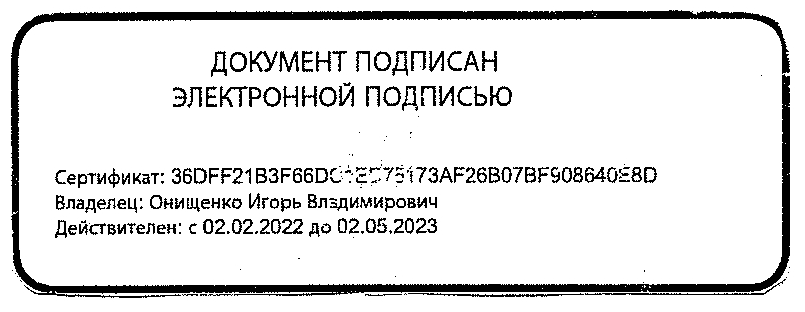 классИнклюзивное обучениеИнклюзивное обучениеИндивидуальное обучениеИндивидуальное обучениеКоличество часовв неделюКоличество часовв годКоличество часов в неделюКоличество часов в год53102134631051357270135827213693102134№ п/пРазделКол-во часовКоличество часов Количество часов № п/пРазделКол-во часовРРК/Р5 КЛАСС5 КЛАСС5 КЛАСС5 КЛАСС1Введение12Устное народное творчество1013Древнерусская литература214Из литературы 18 века2115Русская литература 19 века43416Русская литература 20 века29517Зарубежная литература1028Повторение. Обобщение. Сведения по истории и теории литературы21ИТОГО1021446 КЛАСС6 КЛАСС6 КЛАСС6 КЛАСС1Введение12Устное народное творчество413Древнерусская литература114Русская литература 18 века1115Из русской литературы 19 века47316Из русской литературы 20 века26317Из литературы народов России28Зарубежная литература15319Повторение. Обобщение. Итоговый контроль41ИТОГО1051257 КЛАСС7 КЛАСС7 КЛАСС7 КЛАСС1Введение12Устное народное творчество63Из древнерусской литературы24Русская литература 18 века2115Русская литература 19 века28116Русская литература 20 века23217Из литературы народов России18Из зарубежной литературы519Повторение. Обобщение. Итоговый контроль21ИТОГО70548 КЛАСС 8 КЛАСС 8 КЛАСС 8 КЛАСС 1Введение12 Устное народное творчество213 Из древнерусской литературы214Из русской литературы 18 века35 Из русской литературы 19 века36436Из русской литературы 20 века19227Из зарубежной литературы318Повторение. Обобщение. Итоговый контроль2ИТОГО72869 КЛАСС9 КЛАСС9 КЛАСС9 КЛАСС1Введение12Из древнерусской литературы33Из русской литературы 18 века84Из русской литературы 19 века55415Из русской литературы 20 века28226Песни и романсы на стихи поэтов 19-20 веков217Из зарубежной литературы48Повторение. Обобщение. Итоговый контроль1ИТОГО6864№ урокаТема урока.Основные учебные действия1Введение. Роль книги в жизни человека.Работа с текстом, беседа2Устное народное творчество. Понятие о фольклоре.Изучение нового, работа с текстом, чтение3Малые жанры фольклора.Изучение нового, классификация, анализ4Сказка как вид народной прозы. «Царевна-лягушка» как волшебная сказка.Изучение нового, чтение, работа с текстом5«Царевна-лягушка». Образ Василисы Премудрой и Ивана-царевича.Характеристика героев, беседа, диспут, работа с текстом6«Царевна-лягушка». Поэтика волшебной сказки.Работа с текстом, изучение нового7«Иван-крестьянский сын и чудо-юдо» как волшебная сказка героического содержанияАнализ, чтение, работа с текстом8Образ главного героя сказкиХарактеристика героя9Сказки о животных. «Журавль и цапля».Беседа, работа с текстом10Бытовые сказки. «Солдатская шинель».Беседа, работа с текстом11Р.р. Русские народные сказки. Обучение сочинению по теме «Сказки».Развитие устной и письменной речи12Древнерусская литература. Летопись.     «Повесть временных лет» как литературный памятник.Изучение нового, составление плана, работа с текстом13Из «Повести временных лет»: «Подвиг отрока  -киевлянина и хитрость воеводы Претича».Чтение, анализ14Вн. Чт. М.В. Ломоносов  учёный, поэт, художник, гражданин.Развитие монологической речи15М.В. Ломоносов. «Случились вместе два Астронома в пиру»Выразительное чтение16Вн.чт.Жанровые особенности басни. Истоки басенного жанра (Эзоп, Лафонтен, русские баснописцы 18 века: А.П. Сумароков, И.И. Дмитриев).Развитие монологической речи, изучение нового17И. А. Крылов. Рассказ о писателе. Обличие человеческих пороков в баснях.Анализ, деление текста на композиционные части18Аллегорическое отражение исторических событий в баснях.Анализ, работа с текстом19Р.р. И.А. Крылов. Басни.Выразительное чтение20В.А. Жуковский. Рассказ о поэте (детство и начало творчества, Жуковский-сказочник). «Спящая царевна» как литературная сказка.Развитие монологической речи, чтение, работа с текстом21В.А. Жуковский. «Кубок». Благородство и жестокость. Герои баллады. Понятие о балладе.Комментированное чтение, анализ, характеристика героев22А.С. Пушкин. «Няне». Рассказ и детских и лицейских годах жизни.Выразительное чтение, формирование навыков анализа лирического текста23А.С. Пушкин. «Руслан и Людмила» (пролог) как собирательная картина народных сказок.Выразительное чтение 24А. С. Пушкин «Сказка о мертвой царевне и о семи богатырях»: события и герои.Работа с текстом, выразительное чтение, характеристика героев (сопоставительная)25«Сказка о мертвой царевне и о семи богатырях»: сравнительная характеристика героев.Формирование навыков сопоставительного анализа26«Сказка о мертвой царевне и о семи богатырях»: истоки сюжета, поэтика сказки.Сопоставление творчества А.С. Пушкина и В.А. Жуковского, работа с текстом научной статьи27Р.р. Подготовка к сочинению по сказкам А. С. Пушкина.Развитие речи28Вн. Чт. А.С. Пушкин. Сказки.Развитие монологической речи29Р.р.Контрольное сочинение №1 по творчеству И.А. Крылова, В.А. Жуковского, А.С. Пушкина.Развитие речи30Р.р.Контрольное сочинение №1 по творчеству И.А. Крылова, В.А. Жуковского, А.С. Пушкина.Развитие речи31А. Погорельский. «Чёрная курица, или Подземные жители» как литературная сказка.Комментированное чтение, характеристика героя, пересказ сюжета32Вн. Чт.П.П. Ершов. «Конёк горбунок».Развитие монологической речи33Вн.чт. В.М. Гаршин. «Attalea Princeps».Комментированное чтение, анализ34М. Ю. Лермонтов. Рассказ о поэте. "Бородино". Патриотический пафос стихотворения.Развитие монологической речи, выразительное чтение, анализ35«Бородино»: проблематика и поэтика.  Изобразительно-выразительные средства языка стихотворения. "Два великана".Развитие навыков анализа лирического  текста36Вн. Чт. «Ашик-Кериб» как литературная сказка.Составление цитатного плана текста37Н. В. Гоголь. Рассказ о писателе. "Вечера на хуторе близ Диканьки". "Заколдованное место"Аудирование, комментированное чтение, рассказ по иллюстрации38«Заколдованное место»: реальность и фантастика в повести.Знакомство с понятием, работа с текстом39Вн. Чт. «Вечера на хуторе близ Диканьки». «Майская ночь, или Утопленница», «Ночь перед Рождеством», «Страшная месть».Развитие монологической речи40Н.А. Некрасов. Рассказ о поэте (детство и начало литературной деятельности). «Есть женщины в русских селеньях» (отрывок из поэмы «Мороз, Красный нос»).Выразительное чтение, анализ, характеристика героев41«Крестьянские дети». Труд и забавы крестьянских детей. Язык стихотворенияВыразительное чтение, аудирование, работа с текстом42Вн. Чт. Н.А. Некрасов. «На Волге». Раздумья поэта о судьбе народа.Рассказ по иллюстрации, анализ, выражение собственной оценки43И.С. Тургенев. Рассказ о писателе. «Муму» как повесть о крепостном праве.Аудирование, работа с текстом44Превосходство Герасима над челядью барыни. Герасим и Муму. Протест против крепостничества в рассказе.Цитатная характеристика, работа с текстом45Р.р. Тургенев  мастер портрета и пейзажа (по рассказу «Муму»).Развитие устной речи, работа с текстом46Р.р. Классное контрольное сочинение №2 по рассказу «Муму».Развитие речи47А.А. Фет. Лирика.Выразительное чтение48Л.Н. Толстой. Рассказ о писателе. «Кавказский пленник» как протест против национальной вражды.Комментированное чтение, цитатная характеристика, работа с текстом49Жилин и Костылин. Обучение сравнительной характеристике героев. Смысл названия рассказа.Сопоставительный анализ героев50Р.р.Контрольное сочинение №3 по творчеству М.Ю. Лермонтова, Н.В. Гоголя, Н.А. Некрасова, И.С. Тургенева, Л.Н. Толстого.Развитие речи51Контрольное сочинение №3 по творчеству М.Ю. Лермонтова, Н.В. Гоголя, Н.А. Некрасова, И.С. Тургенева, Л.Н. Толстого.Развитие речи52А.П. Чехов. Рассказ о писателе. «Хирургия». Юмористический рассказ.Знакомство с понятием, комментированное чтение, анализ53Р.р. «Хирургия». Рассказ в актёрском исполнении. Составление киносценария по рассказу.Развитие монологической речи54Вн. Чт.Рассказы Антоши Чехонте.Развитие монологической речи55Ф.И. Тютчев. «Зима недаром злится», «Весенние воды», «Как весел грохот летних бурь», «Есть в осени первоначальной».Выразительное чтение, выявление авторской позиции56Русские поэты о Родине и о родной природе (обзор)Выразительное чтение57Русские поэты о Родине и о родной природе (обзор)Выразительное чтение58И. А. Бунин. Рассказ о писателе. «Косцы». Человек и природа в рассказе.Рассказ по иллюстрации, работа с текстом59Вн. Чт. И.А. Бунин. «Подснежник».Комментированное чтение60В.Г. Короленко. Рассказ о писателе. «В дурном обществе». Вася и его отец.Знакомство с писателем, комментированное чтение, работа с текстом61«В дурном обществе». Жизнь семьи Тыбурция.Цитатный план сюжета62«В дурном обществе»: «дурное общество» и «дурные дела».Анализ художественного текста63Р.р. «В дурном обществе». Подготовка к письменному ответу на проблемный вопрос.Развитие речи64С.А. Есенин. «Я покинул родимый дом», «Низкий дом с голубыми ставнями».Выразительное чтение, анализ лирического текста65П.П. Бажов. Рассказ о писателе. «Медной горы Хозяйка»: образы Степана и Хозяйки Медной горы.Знакомство с писателем, определение основной идеи произведения, авторской позиции66«Медной горы Хозяйка»: сказ как жанр литературы.Знакомство с жанром, работа с текстом67К.Г. Паустовский. «Тёплый хлеб»: герои сказки и их поступки.Комментированное чтение, анализ характера героя68«Тёплый хлеб»: язык сказки.Развитие диалогической речи69Вн. Чт.«Заячьи лапы» и другие рассказы.Комментированное чтение70Вн.Чт. С.Я. Маршак. Рассказ о писателе. Пьеса-сказка «Двенадцать месяцев».Характеристика героев, сопоставительный анализ71Положительные и отрицательные герои. Традиции народных сказок в пьесе-сказке «Двенадцать месяцев».Работа с теорией литературы72«Двенадцать месяцев»: пьеса-сказка и её народная основа.Работа с понятием «драматическое произведение»73А.П. Платонов. Рассказ о писателе. «Никита»: человек и природа.Знакомство с писателем, комментированное чтение, пересказ эпизода74«Никита»: быль и фантастика. Особенность мировосприятия главного героя.Сопоставительный анализ75УВЧ. Рассказы А. Платонова для детей. Развитие монологической речи76В.П. Астафьев. Рассказ о писателе. «Васюткино озеро»: юный герой в экстремальной ситуации.Знакомство с писателем, составление плана рассказа77«Открытие» Васюткой нового озера.Характеристика героя78 Сравнительная характеристика героя рассказа В. Астафьева «Васюткино озеро»Работа с текстом, обобщение79Р.р. Классное  контрольное сочинение №4. Сочинение «Мой сверстник в русской литературе 19-20 вв».Развитие речи80Русские поэты 20 в. о Родине и родной природе (И.А. Бунин, А. Блок, С. Есенин и др.).Выразительное чтение, анализ81Д. Кедрин «Алёнушка», А. Прокофьев «Алёнушка», Н. Рубцов «Родная деревня».Выразительное чтение82К.М. Симонов. Рассказ о писателе. «Майор привез мальчишку на лафете..».  Дети и война.Выразительное чтение, аудирование83А.Т. Твардовский. Рассказ о поэте. «Рассказ танкиста». Дети и война.Аудирование84Саша Чёрный. «Кавказский пленник».Сопоставительный анализ85Саша Чёрный. «Игорь-Робинзон».Анализ текста, пересказ, близкий к тексту86Ю.Ч. Ким. Песня «Рыба-кит» как юмористическое произведение.Выразительное чтение87Р.Л. Стивенсон. Рассказ о писателе. «Вересковый мед»: верность традициям предков.Комментированное чтение, работа с текстом88Д. Дефо. Рассказ о писателе. «Робинзон Крузо»: необычайные приключения героя.Развитие монологической речи, характеристика героя, работа  с текстом89Д. Дефо. «Робинзон Крузо»: характер героя.Составление цитатной характеристики90Д. Дефо. «Робинзон Крузо» - произведение о силе человеческого духа, гимн неисчерпаемым возможностям человека.Развитие монологической и диалогической речи91Г.Х. Андерсен. Рассказ о писателе. «Снежная королева»: реальное и фантастическое в сказке.Сопоставительный анализ92«Снежная королева»: сказка о великой силе любви.Характеристика героев, обобщение93«Снежная королева»: «что есть красота?».Развитие монологической речи94Вн. Чт. Сказки Андерсена. Победа добра, любви, дружбы над злом. Подготовка к сочинению.Развитие монологической речи95Р.р. Сказки Х.-К. Андерсена. Устный и письменный ответ на один из проблемных вопросов.Развитие устной и письменной речи96Р.р. Сказки Х.-К. Андерсена.Развитие речи97М. Твен. Рассказ о писателе. «Приключения Тома Сойера». Том Сойер и его друзья.Комментированное чтение, характеристика героев98М. Твен. «Приключения Тома Сойера»: неповторимый мир детства.Развитие монологической речи99Р.р. «Приключения Тома Сойера» - любимая книга многих поколений читателей.Развитие монологической речи100Д. Лондон. Рассказ о писателе. «Сказание о Кише». Нравственное взросление героя рассказа.Комментированное чтение, анализ101Вн. Чт. Ж. Санд. «О чем говорят цветы».Комментированное чтение, анализ102Итоговый урок по литературе.Контроль знаний№ урокаТема урокаОсновные учебные действия1Художественное произведение. Содержание и форма.Работа с текстом, развитие монологической и диалогической речи2Обрядовый фольклор.Изучение нового, комментированное чтение, аудирование3Пословицы и поговорки.Классификация, развитие оценочных представлений4Загадки.Развитие монологической речи5Контрольная работа №1 по теме «Устное народное творчество».Контроль знаний6Из «Повести временных лет». «Сказание о белгородском киселе». Отражение исторических событий и вымысел в летописи. Развитие представлений о русских летописях.Комментированное чтение,  анализ7Из «Повести временных лет». «Сказание о белгородском киселе». Отражение исторических событий и вымысел в летописи. Развитие представлений о русских летописях.Анализ текста древнерусской литературы8Русские басни. И.И. Дмитриев «Муха». Противопоставление труда и безделья.Выразительное чтение, анализ9Басни И.А.Крылова. «Листы и Корни», «Ларчик».Выразительное чтение, деление басни на композиционные части10И.А.Крылов. Басня «Осёл и Соловей». Комическое изображение невежественного судьи. Проект.Характеристика героя, комментированнное чтение11Контрольная работа №2 по теме «Басня».Контроль знаний12А.С.Пушкин. «Узник».Вольнолюби-вые устремления поэта.Выразительное чтение, анализ лирического текста13Стихотворение А.С.Пушкина «Зимнее утро». Мотивы единства красоты человека и природы.Выразительное чтение, анализ лирического текста14Стихотворение А.С.Пушкина « И.И.Пущину». Светлое чувство товарищества и дружбы в стихотворении.Развитие монологической речи, анализ лирического текста15Контрольный тест по теме «Лирика А.С.Пушкина»Контроль знаний16А.С.Пушкин. Цикл «Повести покойного Ивана  Петровича Белкина». «Барышня- крестьянка».Комментированное чтение, характеристика героев, анализ текста17«Барышня - крестьянка». Образ автора –повествователя.Выявление авторской позиции, работа с текстом18Контрольная работа №3 по повести А.С.Пушкина «Барышня – крестьянка».Контроль знаний19Изображение русского барства в повести А.С.Пушкина «Дубровский»Комментированное чтение, аудирование20Дубровский – старший и Троекуров в повести А.С.Пушкина «Дубровский».Сопоставительная характеристика героев21Протест Владимира Дубровского против беззакония и несправедливости в повести А.С.Пушкина «Дубровский».Работа с текстом, цитатный план22Бунт крестьян в повести А.С.Пушкина «Дубровский».Работа с текстом, комментированное чтение23Осуждение произвола и деспотизма  в повести А.С.Пушкина «Дубровский».Анализ теста, обобщение24Защита чести, независимости личности в повести А.С.Пушкина «Дубровский».Обобщение, развитие монологической речи25Романтическая история любви Владимира и Маши в повести А.С.Пушкина «Дубровский».Анализ текста, комментированное чтение26Авторское отношение к героям повести «Дубровский».Выявление авторской позиции, работа с текстом27Контрольная работа №4 по повести А.С.Пушкина «Дубровский».Контроль знаний28М.Ю.Лермонтов. Чувство одиночества и тоски в стихотворении «Тучи».Развитие монологической речи, выразительное чтение29Тема красоты и гармонии с миром в стих-ях М.Ю.Лермонтова «Листок», «На севере диком…»Выразительное чтение, анализ лирического текста30Особенности выражения темы одиночества в стих-ях М.Ю.Лермонтова «Утёс», «Три пальмы».Выразительное чтение, анализ, аудирование31Контрольная работа №5 по стихотворениям М.Ю.ЛермонтоваКонтроль знаний32И.С.Тургенев. Литературный портрет писателя.Развитие монологической речи, аудирование33Сочувственное отношение к крестьянским детям в рассказе И.С.Тургенева «Бежин луг»Рассказ по иллюстрации, цитатная характеристика героев34Портреты и рассказы мальчиков в произведении И.С.Тургенева «Бежин луг»Выявление авторской позиции35Роль картин природы в рассказе  И.С.Тургенева «Бежин луг»Работа с текстом36Проект «Словесные и живописные портреты русских крестьян» (по рассказам из цикла «Записки охотника»Развитие монологической речи37Ф.И.Тютчев. Литературный портрет поэта.Развитие монологической речи3Передача сложных состояний природы, отражающих внутренний мир поэта, в стих-ях Ф.И.Тютчева «Листья», «Неохотно и несмело…»Выразительное чтение, анализ лирического текста, работа со средствами художественной выразительности39Земная обречённость человека в стих-ии Ф.И.Тютчева «С поля коршун поднялся…»Выразительное чтение, анализ лирического текста, работа со средствами художественной выразительности40Жизнеутверждающее начало в стих-ях А.А.Фета «Ель рукавом мне тропинку завесила…», «Ещё майская ночь», «Учись у них – у дуба, у берёзы…»Выразительное чтение, анализ лирического текста, работа со средствами художественной выразительности41Краски и звуки в пейзажной лирике А.А.Фета.Выразительное чтение, анализ лирического текста, работа со средствами художественной выразительности42Н.А.Некрасов. Стих-ие «Железная дорога». Картины подневольного труда.Выразительное чтение, работа с текстом, анализ43Народ – созидатель духовных и материальных ценностей в стих-ии Н.А.Некрасова «Железная дорога».Развитие монологической речи, комментированное чтение44Своеобразие языка и композиции стих-я «Железная дорога» Н.А.НекрасоваАнализ лирического текста, работа со средствами художественной выразительности45Контрольная работа №6 по произведениям поэтов 19 века.Контроль знаний46Н.С.Лесков. Литературный портрет писателя.Знакомство с писателем, работа с литературной статьей47Гордость Н.С.Лескова за народ в сказе «Левша».Развитие представлений о жанре, характеристика героев48Особенности языка сказа Н.С.Лескова «Левша»Работа с текстом, словарная работа49Комический эффект, создаваемый игрой слов, в сказе «Левша» Н.С.ЛесковаОбобщение, закрепление50Контрольная работа №7 по сказу Н.С.Лескова «Левша»Контроль знаний51А.П.Чехов. Устный рассказ о писателе.Развитие монологической речи52Речь героев рассказа А.П.Чехова «Толстый и тонкий». Юмористическая ситуация.Развитие представлений о понятии «Юмор» в литературе, комментированное чтение53Разоблачение лицемерия в рассказе А.П. Чехова «Толстый и тонкий». Роль художественной детали.Работа с текстом, анализ54Я.П.Полонский. «По горам две хмурых тучи…», «Посмотри – какая мгла…». Выражение переживаний и мироощущуния в стих-ях о родной природе.Выразительное чтение, анализ лирического текста, работа со средствами художественной выразительности55Е.А.Баратынский. «Весна, весна! Как воздух чист!...», «Чудный град порой сольётся…». Особенности пейзажной лирики.Выразительное чтение, анализ лирического текста, работа со средствами художественной выразительности56А.К.Толстой. «Где гнутся над омутом лозы…». ПроектВыразительное чтение, анализ лирического текста, работа со средствами художественной выразительности, развитие монологической речи57Контрольная работа №8 по стих-ям поэтов 19 века.Контроль знаний58А.И.Куприн. Реальная основа и содержание рассказа «Чудесный доктор».Знакомство с писателем, комментированное чтение, аудирование59Образ главного героя в рассказе А.И.Куприна «Чудесный доктор».Характеристика героя, работа с цитатами60А.П.Платонов. Литературный портрет писателя.Развитие монологической речи61«Неизвестный цветок» А.П.Платонова. Прекрасное вокруг нас.Комментированное чтение, анализ текста62«Ни на кого не похожие» герои А.П.ПлатоноваРазвитие монологической речи63Жестокая реальность и романтическая мечта в повести А.С.Грина «Алые паруса».Комментированное чтение64Душевная чистота главных героев в повести А.С.Грина «Алые паруса».Анализ художественного текста, характеристика главных героев65Отношение автора к героям повести А.С.Грина «Алые паруса».Выявление авторской позиции в тексте66К.М.Симонов «Ты помнишь, Алёша, дороги Смоленщины…». Солдатские будни в стих-ях о войнеВыразительное чтение, анализ лирического текста, работа со средствами художественной выразительности67Д.С.Самойлов «Сороковые». Любовь к Родине в годы военных испытаний.68Изображение быта и жизни сибирской деревни в предвоенные годы в рассказе В.П.Астафьева «Конь с розовой гривой».Знакомство с писателем, комментированное чтение69Яркость и самобытность героев рассказа В.П.Астафьева «Конь с розовой гривой». Юмор в рассказе.Характеристика героя70Контрольная работа №9 по рассказу В.П.Астафьева «Конь с розовой гривой».Контроль знаний71Отражение трудностей военного времени в  рассказе В.Г.Распутина «Уроки французского».Знакомство с писателем, комментированное чтение, просмотр эпизодов72Душевная щедрость учительницы в    рассказе В.Г.Распутина «Уроки французского».Цитатная характеристика поведения героя, комментированное чтение73Нравственная проблематика рассказа  В.Г.Распутина «Уроки французского». ПроектРазвитие монологической речи74А.А.Блок.  « О, как безумно за окном…». Чувство радости и печали, любви к родной природе и Родине.Выразительное чтение, анализ лирического текста, работа со средствами художественной выразительности75С.А.Есенин. «Мелколесье. Степь и дали…», «Пороша». Связь ритмики и мелодики стиха с эмоциональным состоянием лирического героя.Выразительное чтение, анализ лирического текста, работа со средствами художественной выразительности76А.А.Ахматова. «Перед весной бывают дни такие…»Выразительное чтение, анализ лирического текста, работа со средствами художественной выразительности77Человек и природа в тихой лирике Н.М.Рубцова.Выразительное чтение, анализ лирического текста, работа со средствами художественной выразительности78Контрольная работа №10 по стих-ям о природе поэтов 20 века.Контроль знаний79Особенности шукшинских героев-«чудиков» в рассказах «Чудик», «Критики».Комментированное чтение, аудирование, знакомство с понятием80Человеческая открытость миру как синоним незащищённости в рассказах В.М. ШукшинаАнализ художественного текста81Влияние учителя на формирование детского хар-ра в рассказе Ф.А.Искандера «Тринадцатый подвиг Геракла».Комментированное чтение, характеристика поведения героя82Чувство юмора как одно из ценных качеств человека в рассказе Ф.А.Искандера «Тринадцатый подвиг Геракла».Анализ художественного текста83Подготовка и написание классного сочинения по произведениям В.Г.Распутина, В.П.Астафьева, Ф.А.Искандера (по выбору).Развитие речи84Габдулла Тукай. Стих-я «Родная деревня», «Книга».  Любовь к малой родине и своему родному краю.Выразительное чтение, анализ лирического текста, работа со средствами художественной выразительности85Кайсын Кулиев. «Когда на меня навалилась беда…», «Каким бы ни был малый мой народ…». Тема бессмертия народа.Выразительное чтение, анализ лирического текста, работа со средствами художественной выразительности86Подвиги Геракла. «Скотный двор царя Авгия».Аудирование, работа с текстом87Мифы Древней Греции. «Яблоки Гесперид».Комментированное чтение88«Мифы Древней Греции» ПроектРазвитие монологической речи89Геродот. «Легенда об Арионе»Комментированное чтение90«Илиада» и «Одиссея» Гомера. Знакомство с понятием «Героический эпос»Аудирование, работа с литературной статьей91«Илиада» и «Одиссея» Гомера как героические  эпические поэмы.Комментированное чтение92М. Сервантес Сааведра. Пародия на рыцарские романы. «Дон Кихот»Знакомство с понятием «Рыцарский роман», комментированное чтение93М. Сервантес Сааведра. «Дон Кихот»: нравственный смысл романаАнализ художественного текста94Ф. Шиллер. Рыцарская баллада «Перчатка».Знакомство с писателем.  Развитие представлений о жанре «Баллада»95Ф. Шиллер. Рыцарская баллада «Перчатка».Комментированное чтение, анализ текста96Изображение дикой природы в новелле П. Мериме «Маттео Фальконе».Комментированное чтение97«Маттео Фальконе». Отец и сын Фальконе, проблемы чести предательства.Анализ художественного текста98А. де Сент-Экзюпери. «Маленький принц» как философская сказка и мудрая притча. Вечные истины в сказке.Комментированное чтение99А. де Сент-Экзюпери. «Маленький принц» как философская сказка и мудрая притча. Вечные истины в сказке.Анализ художественного текста100Контрольное тестирование по зарубежной литературеКонтроль знаний101Итоговый урок – праздник «Путешествие по стране Литературии 6 класса».Обобщение, систематизация, закрепление.102Итоговый урок, задание на летоОбобщение.№ урокаТема урокаОсновные виды учебной деятельности1ВведениеРабота с текстом2Былины, их жанровые особенности.  «Вольга и Микула Селянинович».Формирование представлений о жанре «Былина», комментированное чтение3Былина «Илья Муромец и Соловей Разбойник». Образ Ильи МуромцаКомментированное чтение, характеристика образов4Урок-игра по былинам об Илье МуромцеКонтроль знаний5«Повесть временных лет», её значение.Развитие представлений о Повести временных лет» как историческом памятнике древнерусской литературы6«Повесть о Петре и Февронии Муромских» - повесть о вечной любви и дружбе.Комментированное чтение, работа с текстом, цитатная характеристика7М. В. Ломоносов. Оды.Выразительное чтение, анализ, пересказ8Г. Р. Державин. Знакомство с личностью писателя  и его поэзией.Знакомство с поэтом, анализ лирического текста9А. С. Пушкин. Краткий рассказ о писателе. «Полтава».  («Полтавский бой»). Образ Петра Первого.Комментированное чтение, характеристика личности Петра Первого с авторской позиции10«Медный всадник».  (Вступление «На берегу пустынных волн…»)Выразительное чтение, характеристика героя11«Песнь о вещем Олеге».Особенности жанра песни.Знакомство с жанром, комментированное чтение12«Борис Годунов» (сцена в Чудовом монастыре). Особенности драматического произведения.Комментированное чтение13М. Ю. Лермонтов Краткий рассказ о писателе. «Песня про царя Ивана Васильевича, молодого опричника и удалого купца Калашникова». Комментированное чтение, аудирование, цитатная характеристика героев14Иван Грозный в «Песне…». Жизнь Москвы.Развитие монологической речи15Урок-игра по «Песне про царя Ивана Васильевича…».Контроль знаний16Стихотворения М. Ю. Лермонтова «Молитва», «Ангел», «Когда волнуется желтеющая нива…».Выразительное чтение, анализ лирического текста, определение средств художественной выразительности17Н. В. Гоголь. Краткий рассказ о писателе. «Тарас Бульба».Развитие монологической речи, пересказ эпизодов18Отец и сыновья. Характеры главных героев.Сравнительная характеристика героев19Жизнь Запорожской Сечи. Роль пейзажа в повести.Рассказ по иллюстрации20Отец и сыновья. Три смерти. Пересказ эпизодов, комментированное чтение21В/ч по рассказу  «Как Иван Иванович поссорился с Иваном Никифоровичем»Развитие монологической речи22И. С. Тургенев. «Бирюк». Знакомство с рассказом.Пересказ, близкий к тексту23Главный герой в рассказе «Бирюк».Характеристика героя, комментированное чтение24Стихотворения в прозе: «Русский язык», «Близнецы», Два богача».Выразительное чтение, анализ25Н. А. Некрасов. «Русские женщины», «Княгиня Трубецкая». История России в поэме.Выразительное, комментированное чтение, характеристика героев26«Размышления у парадного подъезда», «Вчерашний день часу в шестом» - произведения о народной жизни.Выразительное чтение, анализ лирического текста, определение средств художественной выразительности27М. Е. Салтыков-Щедрин. «Повесть о том, как один мужик двух генералов прокормил». Особенности сказки.Комментированное чтение, аудирование28Анализ сказки «Повесть о том, как один мужик двух генералов прокормил»Развитие монологической речи, выявление жанровых особенностей29Урок-игра по сказкам писателя.Контроль знаний30Л.Н.Толстой. Знакомство с главами из повести «Детство».Комментированное чтение31А. П. Чехов. Понятие о комическом. Анализ рассказа «Хамелеон»Развитие монологической речи, пересказ, комментированное чтение32Знакомство с рассказами  «Злоумышленник», «Тоска», «Размазня».Развитие монологической речи, пересказ, комментированное чтение33Приёмы создания комического в рассказах Чехова.Работа с текстом34Литературный КВН по произведениям Некрасова, Толстого, Салтыкова-Щедрина, Тургенева.Контроль знаний35И. А. Бунин. Рассказ о писателе. «Цифры».Пересказ эпизодов, комментированное чтение36Рассказ «Лапти». Проблема гуманизма в рассказе.Развитие монологической речи, пересказ, комментированное чтение37«Край ты мой! Родимый край!».  Стихотворения русских поэтов XIX века о родной природе.Выразительное чтение, анализ лирического текста, определение средств художественной выразительности38А. М. Горький. Краткий рассказ о писателе. Повесть «Детство». Знакомство с первой главой повести.Знакомство с писателем. Пересказ, комментированное чтение39Жизнь Алёши в доме деда. Трудное время в доме Кашириных. Характеристика героя, аудирование40Знакомство Алёши с «улицей». Дружба Алёши с Хорошим Делом. Обобщение материала.Пересказ, обобщение41А. М. Горький «Данко».Выразительное чтение, анализ42В. В. Маяковский. Рассказ о писателе. «Необычайное приключение, бывшее с Маяковским летом на даче». «Хорошее отношение к лошадям»Выразительное чтение, анализ лирического текста, определение средств художественной выразительности43Л. Н. Андреев «Кусака».  Мы в ответе за судьбы братьев наших меньших.Комментированное чтение, определение собственной оценки44В/ч по повести Троепольского «Белый Бим  чёрное ухо».Развитие монологической речи45В/ч по повести Троепольского «Белый Бим  чёрное ухо».Развитие монологической речи46А. П. Платонов. Рассказ о писателе. «Юшка». Тема нравственности в рассказе.Комментированное чтение, выявление авторской позиции47«Нужно ли сочувствие и сострадание людям?». Урок р/р по рассказу «Юшка».Развитие речи48Урок  доброты.  Рассказ «Неизвестный цветок».Анализ художественного текста, пересказ49РР Подготовка к сочинению по рассказам Платонова и Андреева.Развитие речи50Классное сочинение по рассказам Платонова и Андреева.Развитие речи51Ф. А. Абрамов Рассказ о писателе. «О чём плачут лошади». Комментированное чтение, анализ52Е. И. Носов «Кукла». Урок нравственности.Анализ художественного текста53Е. И. Носов «Живое пламя», «Радуга». Жизнь прожить – не поле перейти.Развитие монологической речи, анализ текста54Ю. П. Казаков «Тихое утро». Комментированное чтение, анализ текста55РР Сочинение на тему «Поведение человека в экстремальных ситуациях по прочитанным произведениям Е. Носова».Развитие речи56РР Сочинение на тему «Поведение человека в экстремальных ситуациях по прочитанным произведениям Е. Носова».Развитие речи57В/ч по повести А.Грина «Алые паруса».Развитие монологической и диалогической речи58На дорогах войны. Стихотворения А. Твардовского, А. Суркова, Н. Тихонова.Выразительное чтение, анализ лирического текста, определение средств художественной выразительности59На дорогах войны. Стихотворения А. Твардовского, А. Суркова, Н. Тихонова.Выразительное чтение, анализ лирического текста, определение средств художественной выразительности60«Тихая моя родина…» Стихотворения поэтов XX века о природе.Выразительное чтение, анализ лирического текста, определение средств художественной выразительности61Р/р на материале стихотворений поэтов XX векаВыразительное чтение наизусть62Стихотворения  Р. Бёрнса и Д. БайронаВыразительное чтение, анализ лирического текста, определение средств художественной выразительности, сопоставление63Японские хокку.Комментированное чтение, выявление особенностей японской поэзии64Д.  Олдридж «Отец и сын».Комментированное чтение65О. Генри «Дары волхвов».Пересказ, близкий к тексту66В чём же измеряется счастье? Рассказы  Л. Пиранделло.Развитие монологической и диалогической речи67Контрольное тестирование по произведениям зарубежной литературыКонтроль знаний68Итоговый урок на тему «Моя любимая книга», задание на летоПовторение, обобщение№ урокаТема урока разделаОсновные виды учебной деятельности1Русская литература и история.Аудирование, работа с текстом2В мире народной песни (лирические, исторические песни). Частушка как малый песенный жанр.Комментированное чтение, аудирование3Предания как исторический жанр русской народной прозы.Знакомство с жанром, комментированное чтение, пересказ4Из «Жития Александра Невского». Защита русских земель от нашествий и набегов врагов.Пересказ, комментированное чтение5«Шемякин суд». Изображение действительных и вымышленных событий. Сатира и судебные порядки.Развитие представлений о понятии «Сатира», комментированное чтение, характеристика героев6Д.И.Фонвизин. Слово о писателе. «Недоросль». Сатирическая направленность комедии. Проблема воспитания истинного гражданина.Знакомство с писателем, развитие монологической речи, знакомство с понятием «Комедия», аудирование7«Говорящие» фамилии и имена. Речевые характеристики персонажей как средство создания комической ситуации.Комментированное чтение, анализ, обобщение8Р.Р. Подготовка к домашнему сочинению по комедии Д.И.Фонвизина «Недоросль». Р.Р.  Домашнее сочинение по комедии Д.И.Фонвизина «Недоросль».Развитие речи9И.А.Крылов. Поэт и мудрец.  «Обоз». Критика вмешательства императора Александра I в стратегию и тактику Кутузова.Комментированное чтение, анализ, сопоставительная характеристика героев10К.Ф.Рылеев. Автор дум и сатир. «Смерть Ермака» Историческая тема думы.Комментированное чтение11А.С.Пушкин. Краткий рассказ об отношении поэта к истории и исторической теме в литературе. «Туча», «К***», «19 октября».. Основные мотивы в лирике.Выразительное чтение, анализ лирического текста, определение средств художественной выразительности12Вн.чт. «История Пугачева» (отрывки). Пугачев и народное восстание.Развитие монологической речи13Роман «Капитанская дочка». Петр Гринев – жизненный путь героя, формирование характера.Характеристика героя, работа с текстом14Маша Миронова – нравственная красота героини.Цитатная характеристика героини15Швабрин – антигерой. Значение образа Савельича в романе.Формирование представления о понятии «Антигерой», развитие монологической речи16Особенности композиции. Гуманизм и историзм Пушкина. Фольклорные мотивы в романе.Анализ художественного текста, аудирование17Различие авторской позиции в «Капитанской дочке» и в «Истории Пугачева».Сопоставительный анализ18Р.Р. Подготовка к классному сочинению по творчеству А.С.Пушкина.Развитие речи19Р.Р. Классное сочинение по творчеству А.С.Пушкина.Развитие речи20М.Ю.Лермонтов. Краткий рассказ о поэте. «Мцыри» как романтическая поэма.Развитие монологической речи, выразительное, комментированное чтение21Романтический герой. Трагическое противопоставление человека и обстоятельств.Знакомство с понятием «Романтизм», комментированное чтение22Особенности композиции поэмы.Аудирование, работа с текстом23Р.Р. Тестовая работа по поэме «Мцыри» М.Ю.Лермонтова.Контроль знаний24Н.В.Гоголь. Краткий рассказ о писателе, его отношении к истории. «Ревизор». Комедия «со злостью и солью».Развитие монологической речи, анализ25Разоблачение пороков чиновничества.Комментированное чтение, обобщение26Хлестаков и «миражная интрига». Хлестаковщина как общественное явление.Комментированное чтение, обобщение27Сюжет и композиция комедии.Работа с текстом, пересказ28«Шинель». Образ «маленького» человека в литературе.Пересказ, близкий к тексту, анализ29Петербург как символ вечного адского холода.Комментированное чтение, обобщение30Р.Р. Подготовка к сочинению по комедии Н.В.Гоголя.Развитие речи31Р.Р. Cочинениe по  комедии  Н.В.Гоголя «Ревизор» .Развитие речи32Вн.чт. И.С.Тургенев. Краткий рассказ о писателе.Развитие монологической речи33«Певцы». Изображение русской жизни и русских характеров в рассказе.Пересказ с элементами анализа34М.Е.Салтыков-Щедрин. Краткий рассказ о писателе, редакторе, издателе.  «История одного города». Художественно-политическая сатира на современные писателю порядки.Аудирование35Ирония писателя-гражданина, бичующего основанный на бесправии народа строй.Развитие монологической речи36Н.С.Лесков. Краткий рассказ о писателе. «Старый гений». Сатира на чиновничество в рассказе. Защита беззащитных.Аудирование, комментированное чтение.37Нравственные проблемы рассказа. Деталь как средство создания образа в рассказе.Работа с текстом, подбор материала38Л.Н.Толстой. Краткий рассказ о писателе. «После бала». Идея разделенности двух Россий. Противоречие между сословиями и внутри сословий.Пересказ эпизода, комментированное чтение, рассказ по иллюстрации39Поэзия родной природы в русской литературе 19 века.Краткий рассказ о писателе, редакторе, издателе.  «История одного города». Художественно-политическая сатира на современные писателю порядки.40А.П.Чехов. Краткий рассказ о писателе.Развитие монологической речи41«О любви». История о любви и упущенном счастье.Анализ художественного текста, комментированное чтение42И.А.Бунин. Краткий рассказ о писателе. «Кавказ». Повествование о любви в различных ее состояниях и в различных жизненных ситуациях.Анализ художественного текста, пересказ эпизодов, комментированное чтение, характеристика героев43А.И.Куприн. Краткий рассказ о писателе. «Куст сирени». Утверждение согласия и взаимопонимания, любви и счастья в семье.Анализ художественного текста, пересказ эпизодов, комментированное чтение, характеристика героев44Р.Р. Урок-диспут «Поговорим о превратностях любви».Развитие речи45А.А.Блок. Краткий рассказ о писателе. «Россия». Историческая тема в стихотворении, ее современное звучание и смысл.Выразительное чтение, анализ лирического текста, определение средств художественной выразительности46С.А.Есенин.  Краткий рассказ о жизни и творчестве поэта. «Пугачев» - поэма на историческую тему.Комментированное, выразительное чтение, анализ, работа с текстом47Характер Пугачева. Сопоставление образа представителя восстания в разных произведениях: в фольклоре, в произведениях А.С.Пушкина.Сопоставительная характеристика Пугачева в творчестве Пушкина и Есенина48И.С.Шмелев. Краткий рассказ о писателе. «Как я стал писателем». Рассказ о пути к творчеству.Комментированное чтение49Журнал «Сатирикон». Тэффи, О.Дымов, А.Аверченко. «Всеобщая история, обработанная «Сатириконом».50Вн.чт. Михаил Зощенко. «История болезни» и другие рассказы.Пересказ, близкий к тексту51Вн. чт. Тэффи. «Жизнь и воротник» и другие рассказы. Сатира и юмор в рассказах.Пересказ с элементами анализа52М.А.Осоргин. Краткий рассказ о писателе. «Пенсне». Сочетание фантастики и реальности в рассказе.Пересказ с элементами анализа, комментированное чтение53А.Т.Твардовский. Краткий рассказ о писателе. «Василий Теркин».  Жизнь народа на крутых переломах и поворотах истории.Выразительное чтение, анализ лирического текста, определение средств художественной выразительности54Новаторский характер Василия Теркина – сочетание черт крестьянина и убеждений гражданина, защитника родной страны.Цитатная характеристика героя55Композиция поэмы. Юмор. Язык поэмы.Работа с текстом, деление на композиционные части56Р.Р. Подготовка к домашнему сочинению  по поэме «Василий Теркин»:  «Традиции в изображении боевых подвигов народа и военных будней. Героизм войнов.»Развитие речи57В.П.Астафьев. Краткий рассказ о писателе. «Фотография, на которой меня нет». Автобиографический характер рассказа.Комментированное чтение, пересказ с элементами анализа58Мечты и реальность военного детства. Образ главного героя.Характеристика главного героя59Русские поэты о Родине, родной природе.Выразительное чтение, анализ лирического текста, определение средств художественной выразительности60Поэты русского зарубежья об оставленной ими Родине.Выразительное чтение, анализ лирического текста, определение средств художественной выразительности61Контрольный тест по произведениям русской литературы, изученным в 8 классе.Контроль знаний62Уильям Шекспир. Краткий рассказ о писателе. «Ромео и Джульетта». Семейная вражда и любовь героев.Комментированное чтение, характеристика героев, аудирование63Сонеты Шекспира. Воспевание поэтом любви и дружбы. Выразительное чтение, анализ лирического текста, определение средств художественной выразительности64Вн.чт. Жан Батист Мольер. Слово о писателе. «Мещанин во дворянстве» - сатира на дворянство и невежественных буржуа.Аудирование, просмотр эпизодов из пьесы65Вальтер Скотт. Краткий рассказ о писателе. «Айвенго». Исторический роман.Комментированное чтение, анализ66Литература и история в произведениях, изученных в 8 классе.Повторение, обобщение, систематизация67«Литература и история». ПроектРазвитие монологической речи68 Итоги года, задание на летоПовторение, обобщение, систематизация№ урокаТема урока Основные виды учебной деятельности1Литература как искусство слова и ее роль в духовной жизни человекаРабота с литературной статьей, аудирование2Самобытный характер древнерусской литературы. «Слово о полку Игореве» - величайший памятник древнерусской литературы.Комментированное чтение, анализ эпизодов, характеристика героя3Русская история в «Слове…»Развитие монологической речи4Художественные особенности «Слова…». Подготовка к домашнему сочинению.Развитие речи5Классицизм в русском и мировом искусстве.Изучение нового6М.В.Ломоносов – поэт, ученый, гражданин. Ода «Вечернее размышление…».Выразительное чтение, анализ , стилевой анализ7Прославление Родины, науки и просвещения в произведениях М.В.Ломоносова.Комментированное чтение, анализ8Тема поэта и поэзии в лирике Державина.Аудирование, анализ лирического текста9Изображение российской действительности, «страданий человечества» в «Путешествии из Петербурга в Москву»Выборочное чтение, аудирование10Обличение произвола и беззакония российской действительности в «Путешествии из Петербурга в Москву».Выборочное комментированное чтение, аудирование11Сентиментализм. Повесть Н.М.Карамзина «Бедная Лиза» - начало русской прозы.Знакомство с понятием «Сентиментализм», запись лекции12«Бедная Лиза» Н.М. Карамзина как образец русского сентиментализма.Пересказ с элементами анализа13Подготовка к сочинению «Литература XVIII века в восприятии современного читателя» (на примере одного-двух произведений).Развитие речи14Общая характеристика русской и мировой литературы XIX века. Понятие о романтизме и реализме.Аудирование, конспектирование15Романтическая лирика начала XIX века. «Его стихов пленительная сладость…» В.А.Жуковский.Выразительное чтение, анализ лирического произведения, определение средств худ.выразительности16Нравственный мир героини баллады В.А.Жуковского «Светлана».Характеристика героини, работа с текстом, цитатный план17Романтическая лирика начала века (К.Н.Батюшков, Н.М.Языков, Е.А.Баратынский, К.Ф.Рылеев, Д.В.Давыдов, П.А.Вяземский).Выразительное чтение, анализ лирического произведения, определение средств худ.выразительности18А.С.Грибоедов: личность и судьба драматурга.Аудирование, конспектирование19Знакомство  с  героями  комедии   «Горе  от  ума». Анализ  первого  действия.Комментированное чтение, обобщение20Фамусовская Москва в комедии «Горе от ума». Анализ второго действия.Комментированное чтение, обобщение21Проблема ума и безумия в комедии А.С. Грибоедова «Горе от ума». Анализ третьего и четвертого действий.Развитие монологической речи22Язык комедии А.С.Грибоедова «Горе от ума».Работа с текстом, определение средств худ. выразительности23Комедия «Горе от ума» в оценке критики. Подготовка к домашнему сочинению по комедии «Горе от ума».Конспектирование, развитие речи24А.С.Пушкин: жизнь и творчество. Дружба и друзья в творчестве А.С.ПушкинаАудирование, конспектирование25Лирика петербургского периода. Проблема свободы, служения Родине в лирике Пушкина.Выразительное чтение, анализ лирического произведения, определение средств худ.выразительности26Любовь как гармония душ в любовной лирике А.С.Пушкина.Выразительное чтение, анализ лирического произведения, определение средств худ.выразительности27Тема поэта и поэзии в лирике А.С.Пушкина.Выразительное чтение, анализ лирического произведения, определение средств худ.выразительности28Раздумья о смысле жизни, о поэзии. «Бесы». Обучение анализу одного стихотворения.Выразительное чтение, анализ лирического произведения, определение средств худ.выразительности29Контрольная работа по романтической лирике начала XIX века, лирике А.С.Пушкина.Контроль знаний30А.С.Пушкин. «Цыганы» как романтическая поэма. Герои поэмы. Противоречие двух миров: цивилизованного и естественного. Индивидуалистический характер АлекоКомментированное чтение, выявление черт романтизма в поэме31История создания романа А.С.Пушкина «Евгений Онегин». Комментированное чтение 1 главы.Конспектирование, комментированное чтение32Онегин и Ленский. Типическое и индивидуальное в судьбах Онегина и ЛенскогоХарактеристика героев33Татьяна Ларина – нравственный идеал Пушкина. Татьяна и Ольга.Цитатная характеристика героини34Эволюция взаимоотношений Татьяны и Онегина.Аудирование, комментированное чтение35Автор как идейно-композиционный и лирический  центр романа А. С. Пушкина «Евгений Онегин»Выявление авторской позиции в романе, обобщение36«Евгений Онегин» как энциклопедия русской жизни.Закрепление, обобщение37Пушкинский роман в зеркале критики. Подготовка к сочинению по роману А.Пушкина «Евгений Онегин».Конспектирование, работа с литературными статьями38Проблема «гения и злодейства» в трагедии А.С.Пушкина «Моцарт и Сальери».Аудирование, обобщение39Сочинение по творчеству А. С. ПушкинаРазвитие речи, контроль знаний40Мотив вольности и одиночества в лирике М.Ю.Лермонтова («Нет, я не Байрон, я другой…», «Молитва», «Парус», «И скучно и грустно»).Выразительное чтение, анализ лирического произведения, определение средств худ.выразительности41Образ поэта-пророка в лирике поэта. «Смерть поэта», «Пророк», «Я жить хочу…»Выразительное чтение, анализ лирического произведения, определение средств худ.выразительности42Эпоха безвременья в лирике М.Ю.Лермонтова («Дума», Предсказание», «Родина»). Подготовка к домашнему сочинению по лирике Лермонтова М. Ю.Выразительное чтение, анализ лирического произведения, определение средств худ.выразительности43«Герой нашего времени» - первый психологический роман в русской литературе. Обзор содержанияАудирование, конспектирование44Загадки образа Печорина в главах «Бэла» и «Максим Максимыч».Комментированное чтение, обобщение45«Журнал Печорина» как средство самораскрытия его характераКонспектирование, цитатный план , обобщение46Печорин в системе мужских образов романа. Дружба в жизни ПечоринаСопоставительный анализ Печорина с другими героями47Печорин в системе женских образов романа. Любовь в жизни ПечоринаСопоставительный анализ Печорина с героинями романа48«Душа Печорина не каменистая почва…»Обобщение49Споры о романтизме и реализме романа «Герой нашего времени».Развитие монологической и диалогической речи50Сочинение по творчеству М.Ю.Лермонтова.Развитие речи, контроль знаний51Слово о Н.В.Гоголе. Поэма «Мертвые души». История создания. Замысел  названия поэмыАудирование, конспектирование52Система образов поэмы Н. В. Гоголя «Мертвые души».Образы помещиков в «Мертвых душах»Систематизация, обобщение53«Мертвая жизнь». Образ города в поэме «Мертвые души».Комментированное чтение, обобщение54Пороки  чиновничестваОбобщение, систематизация55Чичиков как новый герой эпохи и как антигерой.Развернутая характеристика героя56«Мертвые души» - поэма о величии России. Мертвые и живые души.Систематизация, обобщение, конспектирование57Поэма в оценке критики. Подготовка к сочинениюКонспектирование58Внеклассное чтение. Н. В. Гоголь «Портрет»Пересказ с элементами анализа59Сочинение по поэме Н. В. Гоголя «Мертвые души»Развитие речи, контроль знаний60Патриархальный мир   и угроза его распада в пьесе А.Н.Островского «Бедность не порок».Комментированное чтение, характеристика героев61Любовь в патриархальном мире и ее влияние на героев пьесы «Бедность не порок».Анализ эпизода62Внеклассное чтение «Свои люди-сочтемся!»Пересказ с элементами анализа63Ф.М.Достоевский. Тип петербургского мечтателя в повести «Белые ночи».Комментированное чтение64Роль истории Настеньки в повести «Белые ночи».Анализ эпизода, обобщение65Формирование личности героя повести, его духовный конфликт с окружающей средой в повести Л.Н.Толстого «Юность».Комментированное чтение, характеристика героев, обобщение66Эволюция образа главного героя в рассказе А.П.Чехова «Смерть чиновника».Комментированное чтение, стилевой анализ, обобщение67Тема одиночества человека в мире в рассказе А.П.Чехова «Тоска».Самостоятельная работа по вопросам68Подготовка к сочинению-ответу на проблемный вопрос «В чем особенности изображения внутреннего мира героев русской литературы XIX века»Развитие речи, контроль знаний69Русская литература XX века: богатство и разнообразие жанров и направлений.Аудирование, конспектирование70История любви Надежды и Николая Алексеевича в рассказе И.А.Бунина «Темные аллеи».Комментированное чтение, анализ эпизодов, стилевой анализ71Поэзия и проза русской усадьбы в рассказе «Темные аллеи».Композиционное деление текста на части72Русская поэзия Серебряного века.Конспектирование73Высокие идеалы и предчувствие перемен в лирике А.А.Блока.Выразительное чтение, анализ лирического произведения, определение средств худ.выразительности74Тема Родины в лирике С.А.Есенина.Выразительное чтение, анализ лирического произведения, определение средств худ.выразительности75Размышления о жизни, любви, природе, предназначении человека в лирике С.Есенина.Выразительное чтение, анализ лирического произведения, определение средств худ.выразительности76Слово о поэте. В.Маяковский.Конспектирование, аудиррование77Слово о поэте. В.Маяковский. «Послушайте», «А вы могли бы?», «Люблю». Своеобразие стиха. Словотворчество Подготовка к домашнему сочинению по произведениям поэтов Серебряного векаВыразительное чтение, анализ лирического произведения, определение средств худ.выразительности78М.А.Булгаков «Собачье сердце» как социально-философская сатира на современное обществоКомментированное чтение, анализ эпизодов, обобщение79Поэтика повести, гуманистическая позиция автора. Художественная условность, фантастика, сатира, гротеск и их художественная роль в повестиЛитературно-лингвитсический анализ текста80М.И.Цветаева. Слово о поэте. Слово о поэзии, любви и жизни. Особенности поэзии ЦветаевойВыразительное чтение, анализ лирического произведения, определение средств худ.выразительности81Образ Родины в лирическом цикле М.И.Цветаевой «Стихи о Москве».Выразительное чтение, анализ лирического произведения, определение средств худ.выразительности82Слово о поэте. А.А.Ахматова. Трагические интонации в любовной лирике поэтаВыразительное чтение, анализ лирического произведения, определение средств худ.выразительности83Стихи Ахматовой о поэте и поэзии.  Особенности поэзии А.А.Ахматовой.Выразительное чтение, анализ лирического произведения, определение средств худ.выразительности84Н. А. Заболоцкий. Жизнь и творчество. Тема гармонии человека с природой, любви и смерти в лирике Н.А.Заболоцкого. Стихотворения «О красоте человеческих лиц», «Завещание».Выразительное чтение, анализ лирического произведения, определение средств худ.выразительности85Судьба человека и судьба Родины в рассказе М.А.Шолохова «Судьба человека»Пересказ с элементами анализа, обобщение86Автор и рассказчик в рассказе «Судьба человека».Цитатная характеристика героя, выявление авторской позиции в тексте87Вечность и современность в стихах Б.Л.Пастернака о любви и природе.Выразительное чтение, анализ лирического произведения, определение средств худ.выразительности88Раздумья о Родине в лирике А.Т.Твардовского.Выразительное чтение, анализ лирического произведения, определение средств худ.выразительности89Проблемы и интонации стихотворений А.Т.Твардовского о войне.Выразительное чтение, анализ лирического произведения, определение средств худ.выразительности90Внеклассное чтение «А зори здесь тихие» или В.В.Быков. «Сотников», «Обелиск».Пересказ с элементами анализа, развитие монологической речи91Картины послевоенной деревни в рассказе А.И.Солженицына «Матренин двор».Комментированное чтение, анализ эпизода92Образ праведницы в рассказе «Матренин двор». Характеристика главной героини, обобщение93Внеклассное чтение. Рассказы Ф.Абрамова («Пелагея», «Алька») или повесть В.Г.Распутина «Женский разговор».Пересказ с элементом анализа94Песни и романсы на стихи русских поэтов XIX-XX вековВыразительное чтение, анализ лирического произведения, определение средств худ.выразительности95Чувства и разум в любовной лирике Катулла.Выразительное чтение, анализ лирического произведения, определение средств худ.выразительности96«Божественная комедия» Данте Алигьери.Комментированное чтение, конспектирование97Гуманизм эпохи Возрождения. Одиночество Гамлета в его конфликте с реальным миром в трагедии У.Шекспира. Трагизм любви Гамлета и Офелии.Пересказ эпизодов, характеристика героев, комментированное чтение98Трагедия И.В.Гете «Фауст». Поиски справедливости и смысла жизни в философской трагедии И.В.Гете «Фауст»Выразительное комментированное чтение, краткая характеристика Мефистофеля99Подготовка к итоговому тестированиюПовторение, систематизация, обобщение100Выявление уровня литературного развития учащихся. Итоговое тестированиеКонтроль знаний101Анализ итогового тестирования, работа над ошибкамиАнализ работ102Подведение итогов года, задание на летоОбобщение, самооценка